«Утверждаю»                                                                                                                                                                                         «_____» ____________ 2021 года                                                     Директор  школы :                                                                                                       _____________ Р.Е. Нарудьян Карпенко Татьяна Викторовнаучитель начальных классов Рабочая программапо технологиина 2021 - 2022 учебный год3 класс(1 час в неделю, 34  ч.)г. Майкоп2021 г.Планируемые результаты освоения программы по курсу  «Технология»  в 3 классе.Личностные результатыСоздание условий для формирования следующих умений:отзывчиво относиться и проявлять готовность оказать посильную помощь одноклассникам;проявлять интерес к историческим традициям своего края и России, бережно относиться к окружающему миру;испытывать потребность в самореализации в доступной декоративно-прикладной деятельности, простейшем техническом моделировании;принимать мнения и высказывания других людей, уважительно относиться к ним;опираясь на освоенные изобразительные и конструкторско-технологические знания и умения, делать выбор способов реализации предложенного или собственного замысла. Метапредметные результаты Регулятивные УУДУметь:формулировать цель урока после предварительного обсуждения; выявлять и формулировать учебную проблему;анализировать предложенное задание, разделять известное и неизвестное;самостоятельно выполнять пробные поисковые действия (упражнения) для выявления оптимального решения проблемы (задачи);коллективно разрабатывать несложные тематические проекты и самостоятельно их реализовывать, вносить коррективы в полученные результаты;осуществлять текущий контроль точности выполнения технологических операций (с помощью простых и сложных по конфигурации шаблонов, чертежных инструментов), итоговый контроль общего качества выполненного изделия, задания; проверять модели в действии, вносить необходимые конструктивные доработки;выполнять текущий контроль (точность изготовления деталей и аккуратность всей работы) и оценку выполненной работы по предложенным учителем критериям.Познавательные УУДс помощью учителя искать и отбирать необходимую для решения учебной задачи информацию в учебнике (текст, иллюстрация, схема, чертеж, инструкционная карта), энциклопедиях, справочниках, сети Интернет;открывать новые знания, осваивать новые умения в процессе наблюдений, рассуждений и обсуждений материалов учебника, выполнения пробных поисковых упражнений;преобразовывать информацию: представлять информацию в виде текста, таблицы, схемы (в информационных проектах).Коммуникативные УУДучиться высказывать свою точку зрения и пытаться ее обосновать;слушать других, пытаться принимать другую точку зрения;уметь сотрудничать, выполняя различные роли в группе, в совместном решении проблемы (задачи);уважительно относиться к позиции других, пытаться договариваться. Предметные результаты1. Общекультурные и общетрудовые компетенции. Основы культуры труда, самообслуживаниеЗнать:о характерных особенностях изученных видов декоративно-прикладного искусства;о профессиях мастеров прикладного искусства (в рамках изученного).Уметь:узнавать и называть по характерным особенностям образцов или по описанию изученные и распространенные в крае ремесла;соблюдать правила безопасного пользования домашними электроприборами (светильниками, звонками, теле- и радиоаппаратурой).2. Технология ручной обработки материалов. Элементы графической грамотыЗнать:названия и свойства наиболее распространенных искусственных и синтетических материалов (бумага, металлы, ткани);последовательность чтения и выполнения разметки разверток с помощью контрольно-измерительных инструментов;основные линии чертежа (осевая и центровая);правила безопасной работы канцелярским ножом;косую строчку, ее варианты, их назначение;названия нескольких видов информационных технологий и соответствующих способов передачи информации (из реального окружения учащихся).Иметь представление:о композиции декоративно-прикладного характера на плоскости и в объеме,о традициях декоративно-прикладного искусства в создании изделий.Уметь частично самостоятельно:читать простейший чертеж (эскиз) разверток;выполнять разметку разверток с помощью чертежных инструментов;подбирать и обосновывать наиболее рациональные технологические приемы изготовления изделий;выполнять рицовку;оформлять изделия и соединять детали косой строчкой и ее вариантами;находить и использовать дополнительную информацию из различных источников (в том числе из сети Интернет),решать доступные технологические задачи.3. Конструирование и моделированиеЗнать:простейшие способы достижения прочности конструкций.Уметь:конструировать и моделировать изделия из разных материалов по заданным техническим, технологическим и декоративно-художественным условиям;изменять конструкцию изделия по заданным условиям;выбирать способ соединения и соединительного материала в зависимости от требований конструкции.4. Использование информационных технологий (практика работы на компьютере)Знать:названия и назначение основных устройств персонального компьютера для ввода, вывода и обработки информации, основные правила безопасной работы на компьютере;иметь общее представление о назначении клавиатуры, пользовании компьютерной мышью.Уметь с помощью учителя:включать и выключать компьютер;пользоваться клавиатурой (в рамках необходимого для выполнения предъявляемого задания);выполнять простейшие операции с готовыми файлами и папками (открывать, читать);работать с ЦОР (цифровыми образовательными ресурсами), готовыми материалами на электронных носителях (CD): активировать диск, читать информацию, выполнять предложенные задания.Содержание учебного предмета  «Технология»  3 класс с указанием форм организации учебных занятий, основных видов учебной деятельности. Содержание учебного предмета «Технология» имеет практико-ориентированную направленность. Вместе с тем практическая деятельность должна рассматриваться как средство общего развития ребёнка: становления социально значимых личностных качеств школьника, а также формирования системы специальных технологических и универсальных учебных действий.	Основные содержательные линии1. Общекультурные и общетрудовые компетенции (знания, умения и способы деятельности). Основы культуры труда, самообслуживанияТрудовая деятельность и её значение в жизни человека. Рукотворный мир как результат труда человека; разнообразие предметов рукотворного мира (архитектура, техника, предметы быта и декоративно-прикладного искусства и т. д.) разных народов России (на примере 2-3 народов), Республики Адыгея. Особенности тематики,  материалов,  внешнего вида  изделий декоративного искусства разных народов, отражающие природные, географические и социальные условия конкретного народа.Элементарные общие правила создания предметов рукотворного мира (удобство, эстетическая выразительность, прочность; гармония предметов и окружающей среды). Бережное отношение к природе как источнику сырьевых ресурсов. Мастера и их профессии; традиции и творчество мастера в создании предметной среды (общее представление).Анализ задания, организация рабочего места в зависимости от вида работы, планирование трудового процесса. Рациональное размещение на рабочем месте материалов и инструментов, распределение рабочего времени. Отбор и анализ информации (из учебника и других дидактических материалов), её использование в организации работы. Контроль и корректировка хода работы. Работа в малых группах, осуществление сотрудничества, выполнение социальных ролей (руководитель и подчинённый).Элементарная творческая и проектная деятельность (создание замысла, его детализация и воплощение). Несложные коллективные, групповые и индивидуальные проекты. Культура межличностных отношений в совместной деятельности. Результат проектной деятельности - изделия, услуги (например, помощь ветеранам, пенсионерам, инвалидам), праздники и т. п.    Выполнение доступных видов работ по самообслуживанию, домашнему труду, оказание доступных видов помощи малышам, взрослым и сверстникам2. Технология ручной обработки материалов. Элементы графической грамотыОбщее понятие о материалах, их происхождении. Исследование элементарных физических, механических и технологических свойств доступных материалов. Многообразие материалов и их практическое применение в жизни.Подготовка материалов к работе. Экономное расходование материалов. Выбор материалов по их декоративно-художественным и конструктивным свойствам, использование соответствующих способов обработки материалов в зависимости от назначения изделия.Инструменты и приспособления для обработки материалов (знание названий используемых инструментов), выполнение приёмов их рационального и безопасного использования.Общее представление о технологическом процессе: анализ устройства и назначения изделия; выстраивание последовательности практических действий и технологических операций; подбор материалов и инструментов; экономная разметка; обработка с целью получения деталей, сборка, отделка изделия; проверка изделия в действии, внесение необходимых дополнений и изменений. Называние и выполнение основных технологических операций ручной обработки материалов: разметка деталей (на глаз, по шаблону, трафарету, лекалу, копированием, с помощью линейки, угольника, циркуля), выделение деталей (отрывание, резание ножницами, канцелярским ножом), формообразование деталей (сгибание, складывание и др.), сборка изделия (клеевое, ниточное, проволочное, винтовое и др.), отделка изделия или его деталей (окрашивание, вышивка, аппликация и др.). Выполнение отделки в соответствии с особенностями декоративных орнаментов разных народов России  , Республики Адыгея (растительный, геометрический и другой орнамент).     Проведение измерений и построений для решения практических задач. Виды условных графических изображений: рисунок, простейший чертёж, эскиз, развёртка, схема (их узнавание). Назначение линий чертежа (контур, линии надреза, сгиба, размерная, осевая, центровая, разрыва). Чтение условных графических изображений. Разметка деталей с опорой на простейший чертёж, эскиз. Изготовление изделий по рисунку, простейшему чертежу или эскизу, схеме. 3.	Конструирование и моделированиеОбщее представление о конструировании как создании конструкции каких-либо изделий (технических, бытовых, учебных и пр.). Изделие, деталь изделия (общее представление). Понятие о конструкции изделия; различные виды конструкций и способы их сборки. Виды и способы соединения деталей. Основные требования к изделию (соответствие материала, конструкции и внешнего оформления назначению изделия).Конструирование и моделирование изделий из различных материалов по образцу, рисунку, простейшему чертежу или эскизу и по заданным условиям (технико-технологическим, функциональным, декоративно-художественным и пр.). Конструирование и моделирование на компьютере и в интерактивном конструкторе.4.	Практика работы на компьютереИнформация, её отбор, анализ и систематизация. Способы получения, хранения, переработки информации.Назначение основных устройств компьютера для ввода, вывода, обработки информации. Включение и выключение компьютера и подключаемых к нему устройств. Клавиатура, общее представление о правилах клавиатурного письма, пользование мышью, использование простейших средств текстового редактора. Простейшие приёмы поиска информации: по ключевым словам, каталогам. Соблюдение безопасных приёмов труда при работе на  компьютере; бережное отношение к техническим устройствам. Работа с ЦОР (цифровыми образовательными ресурсами), готовыми материалами на электронных носителях (СО).Работа с простыми информационными объектами (текст, таблица, схема, рисунок): преобразование, создание, сохранение, удаление. Создание небольшого текста по интересной детям тематике. Вывод текста на принтер. Использование рисунков из ресурса компьютера, программ Word и Power Point.Виды учебной деятельности учащихся:простейшие наблюдения и исследования свойств материалов, способов их обработки, конструкций, их свойств, принципов и приёмов их создания;моделирование, конструирование из разных материалов (по образцу, модели, условиям использования и области функционирования предмета, техническим условиям1);решение доступных конструкторско-технологических задач (определение области поиска, нахождение необходимой информации, определение спектра возможных решений, выбор оптимального решения), творческих художественных задач (общий дизайн, оформление);простейшее проектирование (принятие идеи, поиск и отбор необходимой информации, окончательный образ объекта, определение особенностей конструкции и технологии изготовления изделия, подбор инструментов, материалов, выбор способов их обработки, реализация замысла с корректировкой конструкции и технологии, проверка изделия в действии, представление (защита) процесса и результата работы).Обеспечение преемственности (1-2 ступени)К концу обучения в начальной школе будет обеспечена готовность обучающихся к дальнейшему образованию, достигнут необходимый уровень первоначальных трудовых умений, начальной технологической подготовки, которые включают:элементарные знания о значении и месте трудовой деятельности в создании общечеловеческой культуры, о простых и доступных правилах создания функционального, комфортного и эстетически выразительного жизненного пространства (удобство, эстетическая выразительность, прочность; гармония предметов и окружающей среды);соответствующую возрасту технологическую компетентность: знание используемых видов материалов, их свойств, способов обработки; анализ устройства и назначения изделия; умения определять необходимые действия и технологические операции и применять их для решения практических задач; подбор материалов и инструментов в соответствии с выдвинутым планом и прогнозом возможных результатов; экономную разметку; обработку с целью получения деталей, сборку, отделку изделия; проверку изделия в действии;достаточный уровень графической грамотности: выполнение измерений, чтение доступных графических изображений, использование чертёжных инструментов (линейка, угольник, циркуль) и приспособлений для разметки деталей изделий; опору на рисунки, план, схемы, простейшие чертежи при решении задач по моделированию, воспроизведению и конструированию объектов;умение создавать несложные конструкции из разных материалов: исследование конструктивных особенностей объектов, подбор материалов и технологии их изготовления, проверку конструкции в действии, внесение корректив;овладение такими универсальными учебными действиями, как: ориентировка в задании, поиск, анализ и отбор необходимой информации, планирование действий, прогнозирование результатов собственной и коллективной технологической деятельности, осуществление объективного самоконтроля и оценка собственной деятельности и деятельности своих товарищей, умения находить и исправлять ошибки в своей практической работе;умения самостоятельно разрешать доступные проблемы, реализовывать собственные замыслы, устанавливать доброжелательные взаимоотношения в рабочей группе, выполнять разные социальные роли (руководитель-подчинённый);развитие личностных качеств: любознательность, доброжелательность, трудолюбие, уважение к труду, внимательное отношение к старшим, младшим и одноклассникам, стремление и готовность прийти на помощь тем, кто в ней нуждается.Содержание учебного предмета.Как работать с учебником.Повторение изученного в предыдущих классах. Особенности содержания учебника 3 класса. Деятельность человека в культурно-исторической среде, в инфраструктуре современного города. Профессиональная деятельность человека в городской среде.Человек и земля (20 часов)Архитектура.Основы черчения. Выполнение чертежа и масштабирование при изготовлении изделия. Объемная модель дома. Оформление изделия по эскизу.Городские постройки.Назначение городских построек, их архитектурные особенности. Объемная модель телебашни из проволоки.Парк.Природа в городской среде. Профессии, связанные с уходом за растениями в городских условиях. Композиция из природных материалов. Макет городского парка.Проект «Детская площадка».Алгоритм построения деятельности в проекте, выделение этапов проектной деятельности. Создание тематической композиции, оформление изделия. Презентация результатов проекта, его защита.Ателье мод. Одежда. Пряжа и ткани.Виды и модели одежды. Школьная форма и спортивная форма. Ткани, из которых изготавливают разные виды одежды. Предприятие по пошиву одежды. Выкройка платья. Виды и свойства тканей, пряжи. Природные и химические волокна. Способы украшения одежды – вышивка, монограмма. Правила безопасной работы с иглой. Различные виды швов с использованием пяльцев. Техника выполнения стебельчатого шва.Аппликация. Виды аппликации. Алгоритм выполнения аппликации.Изготовление тканей.Технологический процесс производства тканей. Производство полотна ручным способом. Прядение, ткачество, отделка. Виды плетения в ткани (основа, утк). Гобелен, технологический процесс его создания. Изготовление гобелена по образцу. Сочетание цветов в композиции.Вязание.История вязания. Способы вязания. Виды и назначение вязаных вещей. Инструменты для ручного вязания – крючок и спицы. Правила работы вязальным крючком. Приемы вязания крючком.Одежда для карнавала.Проведение карнавала в разных странах. Особенности карнавальных костюмов из подручных материалов. Выкройка. Крахмал, его приготовление. Крахмаление тканей. Работа с тканью. Изготовление карнавального костюма.Бисероплетение.Виды бисера. Свойства бисера и способы его использования. Виды изделий из бисера. Материалы, инструменты и приспособления для работы с бисером. Леска, ее свойства и особенности.Кафе.Знакомство с работой кафе. Профессиональные обязанности повара, кулинара, официанта. Правила поведения в кафе. Выбор блюд. Способы определения массы продуктов при помощи мерок.Работа с бумагой, конструирование модели весов.Фруктовый завтрак.Приготовление пищи. Кухонные инструменты и приспособления. Способы приготовления пищи (без термической обработки и с термической обработкой). Меры безопасности при приготовлении пищи. Правила гигиены при приготовлении пищи. Рецепты блюд.Освоение способов приготовления пищи. Приготовление блюда по рецепту и определение его стоимости.Колпачок-цыпленок.Сервировка стола к завтраку. Сохранение блюда теплым. Свойства синтепона. Работа с тканью. Изготовление колпачка для яиц.Бутерброды.Блюда, не требующие тепловой обработки, – холодные закуски. Приготовление холодных закусок по рецепту. Питательные свойства продуктов. Простейшая сервировка стола. Приготовление блюд по одной технологии с использованием разных ингредиентов.Салфетница.Особенности сервировки праздничного стола. Способы складывания салфеток. Изготовление салфеток для украшения праздничного стола с использованием симметрии.Магазин подарков.Виды магазинов. Особенности работы магазина. Профессии людей, работающих в магазине (кассир, кладовщик, бухгалтер). Информация об изделии (продукте) на ярлыке.Золотистая соломка.Работа с природными материалами. Свойства соломки. Ее использование в декоративно-прикладном искусстве. Технология подготовки соломки – холодный и горячий способы. Изготовление аппликации из соломки. Учет цвета, фактуры соломки при создании композиции.Упаковка подарков.Значение подарка для человека. Правила упаковки и художественного оформления подарков. Основы гармоничного сочетания цветов при составлении композиции. Оформление подарка в зависимости от того, кому он предназначен. Учет при выборе оформления подарка его габаритных размеров и назначения. Автомастерская.Знакомство с историей создания и устройством автомобиля. Работа с картоном. Построение развертки при помощи вспомогательной сетки. Технология конструирования объемных фигур.Создание объемной модели грузовика из бумаги. Тематическое оформление изделия.Грузовик.Работа с металлическим конструктором. Анализ конструкции готового изделия. Детали конструктора. Инструменты для работы с конструктором. Выбор необходимых деталей. Способы их соединения. Сборка изделия.Человек и вода (4 часа)Мосты.Мост, путепровод, виадук. Виды мостов, их назначение. Конструктивные особенности мостов. Моделирование. Изготовление модели висячего моста. Раскрой деталей из картона. Работа с различными материалами. Соединение деталей – натягивание нитей.Водный транспорт.Водный транспорт. Виды водного транспорта.Проект «Водный транспорт».Проектная деятельность. Работа с бумагой. Заполнение технологической карты.Океанариум.Океанариум и его обитатели. Ихтиолог. Мягкие игрушки. Виды мягких игрушек. Правила и последовательность работы над мягкой игрушкой. Технология создания мягкой игрушки из подручных материалов.Проект «Океанариум».Работа с текстильными материалами. Изготовление упрощенного варианта мягкой игрушки.Фонтаны.Фонтаны. Виды и конструктивные особенности фонтанов. Изготовление объемной модели фонтана из пластичных материалов по заданному образцу.Человек и воздух (3 часа)Зоопарк.История возникновения зоопарков в России. Бионика. Искусство оригами. Техники оригами. Мокрое складывание. Условные обозначения техники оригами.Вертолетная площадка.Особенности конструкции вертолета. Профессии: летчик, штурман, авиаконструктор. Конструирование модели вертолета. Материал – пробка.Воздушный шар.Техника папье-маше. Создание предметов быта. Украшение города и помещений при помощи воздушных шаров. Варианты цветового решения композиции из воздушных шаров. Способы соединения деталей при помощи ниток и скотча.Внеклассная деятельность «Украшаем город».Человек и информация (5 часов)Переплётная мастерская.Книгопечатание. Основные этапы книгопечатания.Печатные станки, печатный пресс, литера. Конструкция книг (книжный блок, обложка, переплёт, слизура, крышки, корешок). Профессиональная деятельность печатника, переплётчика. Переплёт книги и его назначение. Декорирование изделия. Переплёт листов в книжный блок.Почта.Способы общения и передачи информации. Почта. Телеграф. Особенности работы почты и профессиональная деятельность почтальона. Виды почтовых отправлений. Понятие «бланк».Процесс доставки почты. Корреспонденция. Заполнение бланка почтового отправления.Кукольный театр.Профессиональная деятельность кукольника, художника-декоратора, кукловода. Пальчиковые куклы.Театральная афиша, театральная программка. Правила поведения в театре. Спектакль. Осмысление способов передачи информации при помощи книги, письма, телеграммы, афиши, театральной программки, спектакля.Проект «Готовим спектакль».Проектная деятельность. Изготовление пальчиковых кукол для спектакля. Работа с тканью, шитье.Афиша.Программа Microsoft Office Word. Правила набора текста. Программа Microsoft Word Document.doc. Сохранение документа, форматирование, печать.Создание афиши и программки на компьютере.Обобщение изученного материала (1 час)Все темы уроков разбиты на рубрики:•  название темы урока;•  краткая вводная беседа;•  основной материал, который включает упражнения, технологические задания, практические работы, обобщения и выводы, сопровождается значками: «Вспоминаем правила и приемы работы», «Работаем самостоятельно»; «Проводим опыт, наблюдаем, делаем вывод», «Рабочая тетрадь», «Путешествуем во времени»;•  информация к размышлению сопровождается значком «Ищем информацию» (ссылки на дополнительные информационные ресурсы);•  итоговый контроль сопровождается значком «Проверяем себя» (вопросы на закрепление материала, тестовые задания).Раздел 1 Человек и земля (21часов)Ученик научится:Находить и отбирать информацию, необходимую для изготовления изделия, объяснять новые понятия. Овладевать основами черчения и масштабирования   М 1:2 и м 2:1,выполнять разметку при помощи шаблона, симметричного складывания. Сравнивать эскиз и техничес-кий рисунок, свойства различных материалов, способы использования инструментов в бытовых условиях и в учебной деятельности. Анализировать линии чертежа, конструкции изделия. Соотносить назначение городских построек с их архитектурными особенностями. Находить отдельные элементы архитектуры. Организовывать рабочее место. Находить и рационально располагать на рабочем месте необходимые инструменты и материалы. Выбирать способы крепления скотчем или клеем. Осваивать правила безопасной работы ножом при изготовлении изделияУченик получит возможность научиться:Сопоставлять назначение городских построек с их архитектурными особенностями. Осваивать правила работы с новыми инструментами, сравнивать способы их применения в бытовых условиях и учебной деятельности.Учить приёмам работы над составлением композиции из природных материалов.Соотносить размеры деталей изделия при выполнении композиции. Познакомить с видами и свойствами тканей и пряжи.использовать бисер при изготовлении украшений. Сравнивать и различать виды бисера. Знать свойства и особенности лески, составлять композицию в соответствии с тематикойРаздел 2 Человек и вода (4 часа)Ученик научится:-выполнять новые виды соединений деталей (натягивание нитей).- Использовать технологию выполнения мягкой игрушки- Получат знания о значении воды в жизни людей, животных, растенийУченик получит возможность научиться:- использовать стежки и швы, освоенные на предыдущих уроках. - Соблюдать правила работы иглой, выполнять строчку косых стежков для соединения деталей- применять правила работы иглой, ножницамиРаздел 3 Человек и воздух (3 часа)Ученик научится: применять приёмы сложения оригами, понимать их графическое изображение.Ученик получит возможность научиться:осваивать технику создания полу объёмной аппликации, использовать умения работать с бумагой и способы придания ей объёма.Раздел 4  Человек и информация (6 часов)Ученик научится:- анализировать составные элементы книги- использовать эти знания для работы над изделием.- Самостоятельно составлять технологическую карту- использовать план работы. - Использовать приёмы работы с бумагой, ножницамиУченик получит возможность научиться:- анализировать способы оформления афиши,- определять особенности её оформления. - осваивать правила набора текста. Осваивать работу с программой Microsoft Office Word.- Создавать и сохранять документ в программе Microsoft Word- форматировать и печатать документ. - Выбирать картинки для оформления афиши.Согласно учебному плану ЧУ ООНОО «Начальная школа «Глобус»» на 2021– 2022 учебный год на изучение технологии  в 3 классе отводится 1 учебный час в неделю. Рабочая программа рассчитана на 34 учебных часа, в том числе для проведения:Основная форма организации образовательного процесса – классно-урочная.Технологии обучения: системно-деятельностный подход.Механизмы формирования универсальных учебных действий, информационной и читательской грамотности обучающихся:-УУД учебная мотивация, учебные цели, постановка учебных задач, учебные действия и операции (ориентировку, преобразование материала, контроль и оценку).Особенности программыДанная рабочая программа реализует национально-региональные особенности содержания образования в соответствии с ФГОС  (в соответствии со ст.5 (п.5) закона РА № 363 «О внесении изменений в закон РА об образовании» и постановлении кабинета Министров РА № 115 «О Национально–региональном компоненте государственного образовательного стандарта»), т.е. выделяется 10 – 15% учебного времени. Основными формами изучения вопросов НРК являются семинары и проблемные беседы, на которых учащиеся самостоятельно анализируют различные источники информации, выполняют проекты, презентации, готовят индивидуальные доклады и сообщения Построение учебного материала не позволяет выделить отдельно разделы: ««Общекультурные и общетрудовые компетенции. Основы культуры труда, самообслуживания», «Технология ручной обработки материалов. Элементы графической грамоты»,  «Конструирование и моделирование» и «Практика работы на компьютере» ООП  НОО, т.к. работа по данным видам деятельности проводится на протяжении всего учебного года.Для обучения технологии  используется учебно-методический комплект: УЧЕБНО-МЕТОДИЧЕСКОЕ ОБЕСПЕЧЕНИЕ1. Роговцева,  Н.  И.  Технология.  1–4  классы.  Рабочие  программы   / Н. И. Роговцева, С. В. Анащенкова. – М. : Просвещение, 2016.2. Роговцева, Н. И. Технология. 3 класс : учеб. для общеобразоват. учреждений / Н. И. Роговцева, Н. В. Богданова, Н. В. Добромыслова ; Рос. акад. наук, Рос. акад. образования, изд-во «Просвещение». – М. : Просвещение, 2016.3. Роговцева, Н. И. Технология. 3 класс: рабочая тетрадь : пособие для учащихся общеобразоват. учреждений / Н. И. Роговцева, Н. В. Богданова, Н. В. Шипилова. – М. : Просвещение, 2017.Оборудование и приборыТехнологическая карта №1Технологическая карта № 2Технологическая карта №3Технологическая карта №4Частное учреждение«Общеобразовательная организация   начальногообщего образования«Начальная школа  «Глобус»385018,г.Майкоп,ул.Некрасова,289/бE-mail:schoolglobus01@mail.ruОГРН1160105051083,ИНН 0105076751,КПП 010501001ЧУ ООНОО «Начальная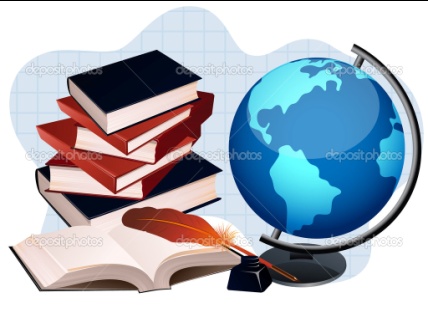 школа «Глобус»  Унэе мылъкукlэ лэжьэрэ    гурыт гъэсэныгъэ ублэпlэ    еджапlэу «Глобус»        385018, къ. Мыекъуапэ,        ур. Некрасовыр,289/б E-mail:schoolglobus01@mail.ru         ОГРН1160105051083,          ИНН 0105076751          КПП 010501001Тема, кол-во часовТема, кол-во часовЧеловек и земля (21 часов)Человек и земля (21 часов)Человек и земля (21 часов)Человек и земля (21 часов)Человек и земля (21 часов)Человек и земля (21 часов)Человек и земля (21 часов)Человек и земля (21 часов)Человек и земля (21 часов)Цель темыЦель темыНа этапе «Интеллектуально-преобразовательная деятельность» учащимся предлагается выполнить практические задания:
- информативное - учащиеся работают, используя образец на доске, в учебнике или рабочей тетради; 
- импровизационное - учащиеся, используя усвоенный алгоритм, выполняют задание, которое отличается от образца по содержанию или форме; 
- эвристическое - учащиеся самостоятельно выполняют задание на предложенную тему. На этапе «Интеллектуально-преобразовательная деятельность» учащимся предлагается выполнить практические задания:
- информативное - учащиеся работают, используя образец на доске, в учебнике или рабочей тетради; 
- импровизационное - учащиеся, используя усвоенный алгоритм, выполняют задание, которое отличается от образца по содержанию или форме; 
- эвристическое - учащиеся самостоятельно выполняют задание на предложенную тему. На этапе «Интеллектуально-преобразовательная деятельность» учащимся предлагается выполнить практические задания:
- информативное - учащиеся работают, используя образец на доске, в учебнике или рабочей тетради; 
- импровизационное - учащиеся, используя усвоенный алгоритм, выполняют задание, которое отличается от образца по содержанию или форме; 
- эвристическое - учащиеся самостоятельно выполняют задание на предложенную тему. На этапе «Интеллектуально-преобразовательная деятельность» учащимся предлагается выполнить практические задания:
- информативное - учащиеся работают, используя образец на доске, в учебнике или рабочей тетради; 
- импровизационное - учащиеся, используя усвоенный алгоритм, выполняют задание, которое отличается от образца по содержанию или форме; 
- эвристическое - учащиеся самостоятельно выполняют задание на предложенную тему. На этапе «Интеллектуально-преобразовательная деятельность» учащимся предлагается выполнить практические задания:
- информативное - учащиеся работают, используя образец на доске, в учебнике или рабочей тетради; 
- импровизационное - учащиеся, используя усвоенный алгоритм, выполняют задание, которое отличается от образца по содержанию или форме; 
- эвристическое - учащиеся самостоятельно выполняют задание на предложенную тему. На этапе «Интеллектуально-преобразовательная деятельность» учащимся предлагается выполнить практические задания:
- информативное - учащиеся работают, используя образец на доске, в учебнике или рабочей тетради; 
- импровизационное - учащиеся, используя усвоенный алгоритм, выполняют задание, которое отличается от образца по содержанию или форме; 
- эвристическое - учащиеся самостоятельно выполняют задание на предложенную тему. На этапе «Интеллектуально-преобразовательная деятельность» учащимся предлагается выполнить практические задания:
- информативное - учащиеся работают, используя образец на доске, в учебнике или рабочей тетради; 
- импровизационное - учащиеся, используя усвоенный алгоритм, выполняют задание, которое отличается от образца по содержанию или форме; 
- эвристическое - учащиеся самостоятельно выполняют задание на предложенную тему. На этапе «Интеллектуально-преобразовательная деятельность» учащимся предлагается выполнить практические задания:
- информативное - учащиеся работают, используя образец на доске, в учебнике или рабочей тетради; 
- импровизационное - учащиеся, используя усвоенный алгоритм, выполняют задание, которое отличается от образца по содержанию или форме; 
- эвристическое - учащиеся самостоятельно выполняют задание на предложенную тему. На этапе «Интеллектуально-преобразовательная деятельность» учащимся предлагается выполнить практические задания:
- информативное - учащиеся работают, используя образец на доске, в учебнике или рабочей тетради; 
- импровизационное - учащиеся, используя усвоенный алгоритм, выполняют задание, которое отличается от образца по содержанию или форме; 
- эвристическое - учащиеся самостоятельно выполняют задание на предложенную тему. Планируемые результатыПланируемые результатыПланируемые результатыПланируемые результатыПланируемые результатыПланируемые результатыПланируемые результатыПланируемые результатыПланируемые результатыПланируемые результатыПланируемые результатыПредметныеПредметныеПредметныеПредметныеПредметныеПредметныеПредметныеУУДЧтение: работас информациейЧтение: работас информациейЧтение: работас информациейУченик научитсяНаходить и отбирать информацию, необходимую для изготовления изделия, объяснять новые понятия. Овладевать основами черчения и масштабирования   М 1:2 и м 2:1,выполнять разметку при помощи шаблона, симметричного складывания. Сравнивать эскиз и техничес-кий рисунок, свойства различных материалов, способы использования инструментов в бытовых условиях и в учебной деятельности. Анализировать линии чертежа, конструкции изделия. Соотносить назначение городских построек с их архитектурными особенностями. Находить отдельные элементы архитектуры. Организовывать рабочее место. Находить и рационально располагать на рабочем месте необходимые инструменты и материалы. Выбирать способы крепления скотчем или клеем. Осваивать правила безопасной работы ножом при изготовлении изделия.Ученик научитсяНаходить и отбирать информацию, необходимую для изготовления изделия, объяснять новые понятия. Овладевать основами черчения и масштабирования   М 1:2 и м 2:1,выполнять разметку при помощи шаблона, симметричного складывания. Сравнивать эскиз и техничес-кий рисунок, свойства различных материалов, способы использования инструментов в бытовых условиях и в учебной деятельности. Анализировать линии чертежа, конструкции изделия. Соотносить назначение городских построек с их архитектурными особенностями. Находить отдельные элементы архитектуры. Организовывать рабочее место. Находить и рационально располагать на рабочем месте необходимые инструменты и материалы. Выбирать способы крепления скотчем или клеем. Осваивать правила безопасной работы ножом при изготовлении изделия.Ученик научитсяНаходить и отбирать информацию, необходимую для изготовления изделия, объяснять новые понятия. Овладевать основами черчения и масштабирования   М 1:2 и м 2:1,выполнять разметку при помощи шаблона, симметричного складывания. Сравнивать эскиз и техничес-кий рисунок, свойства различных материалов, способы использования инструментов в бытовых условиях и в учебной деятельности. Анализировать линии чертежа, конструкции изделия. Соотносить назначение городских построек с их архитектурными особенностями. Находить отдельные элементы архитектуры. Организовывать рабочее место. Находить и рационально располагать на рабочем месте необходимые инструменты и материалы. Выбирать способы крепления скотчем или клеем. Осваивать правила безопасной работы ножом при изготовлении изделия.Ученик научитсяНаходить и отбирать информацию, необходимую для изготовления изделия, объяснять новые понятия. Овладевать основами черчения и масштабирования   М 1:2 и м 2:1,выполнять разметку при помощи шаблона, симметричного складывания. Сравнивать эскиз и техничес-кий рисунок, свойства различных материалов, способы использования инструментов в бытовых условиях и в учебной деятельности. Анализировать линии чертежа, конструкции изделия. Соотносить назначение городских построек с их архитектурными особенностями. Находить отдельные элементы архитектуры. Организовывать рабочее место. Находить и рационально располагать на рабочем месте необходимые инструменты и материалы. Выбирать способы крепления скотчем или клеем. Осваивать правила безопасной работы ножом при изготовлении изделия.Ученик научитсяНаходить и отбирать информацию, необходимую для изготовления изделия, объяснять новые понятия. Овладевать основами черчения и масштабирования   М 1:2 и м 2:1,выполнять разметку при помощи шаблона, симметричного складывания. Сравнивать эскиз и техничес-кий рисунок, свойства различных материалов, способы использования инструментов в бытовых условиях и в учебной деятельности. Анализировать линии чертежа, конструкции изделия. Соотносить назначение городских построек с их архитектурными особенностями. Находить отдельные элементы архитектуры. Организовывать рабочее место. Находить и рационально располагать на рабочем месте необходимые инструменты и материалы. Выбирать способы крепления скотчем или клеем. Осваивать правила безопасной работы ножом при изготовлении изделия.Ученик научитсяНаходить и отбирать информацию, необходимую для изготовления изделия, объяснять новые понятия. Овладевать основами черчения и масштабирования   М 1:2 и м 2:1,выполнять разметку при помощи шаблона, симметричного складывания. Сравнивать эскиз и техничес-кий рисунок, свойства различных материалов, способы использования инструментов в бытовых условиях и в учебной деятельности. Анализировать линии чертежа, конструкции изделия. Соотносить назначение городских построек с их архитектурными особенностями. Находить отдельные элементы архитектуры. Организовывать рабочее место. Находить и рационально располагать на рабочем месте необходимые инструменты и материалы. Выбирать способы крепления скотчем или клеем. Осваивать правила безопасной работы ножом при изготовлении изделия.Ученик научитсяНаходить и отбирать информацию, необходимую для изготовления изделия, объяснять новые понятия. Овладевать основами черчения и масштабирования   М 1:2 и м 2:1,выполнять разметку при помощи шаблона, симметричного складывания. Сравнивать эскиз и техничес-кий рисунок, свойства различных материалов, способы использования инструментов в бытовых условиях и в учебной деятельности. Анализировать линии чертежа, конструкции изделия. Соотносить назначение городских построек с их архитектурными особенностями. Находить отдельные элементы архитектуры. Организовывать рабочее место. Находить и рационально располагать на рабочем месте необходимые инструменты и материалы. Выбирать способы крепления скотчем или клеем. Осваивать правила безопасной работы ножом при изготовлении изделия.Р-02, Р-13, Р-07, П- 01, П-04, К-11, К-08, К-10Ч1-01, Ч1-02, Ч1-04, Ч2-08, Ч3-01, Ч3-07, Ч3-10Ч1-01, Ч1-02, Ч1-04, Ч2-08, Ч3-01, Ч3-07, Ч3-10Ч1-01, Ч1-02, Ч1-04, Ч2-08, Ч3-01, Ч3-07, Ч3-10Ученик получит возможность научиться- Сопоставлять назначение городских построек с их архитектурными особенностями. Осваивать правила работы с новыми инструментами, сравнивать способы их применения в бытовых условиях и учебной деятельности.Учить приёмам работы над составлением композиции из природных материалов.Соотносить размеры деталей изделия при выполнении композиции. Познакомить с видами и свойствами тканей и пряжи.использовать бисер при изготовлении украшений. Сравнивать и различать виды бисера. Знать свойства и особенности лески, составлять композицию в соответствии с тематикойУченик получит возможность научиться- Сопоставлять назначение городских построек с их архитектурными особенностями. Осваивать правила работы с новыми инструментами, сравнивать способы их применения в бытовых условиях и учебной деятельности.Учить приёмам работы над составлением композиции из природных материалов.Соотносить размеры деталей изделия при выполнении композиции. Познакомить с видами и свойствами тканей и пряжи.использовать бисер при изготовлении украшений. Сравнивать и различать виды бисера. Знать свойства и особенности лески, составлять композицию в соответствии с тематикойУченик получит возможность научиться- Сопоставлять назначение городских построек с их архитектурными особенностями. Осваивать правила работы с новыми инструментами, сравнивать способы их применения в бытовых условиях и учебной деятельности.Учить приёмам работы над составлением композиции из природных материалов.Соотносить размеры деталей изделия при выполнении композиции. Познакомить с видами и свойствами тканей и пряжи.использовать бисер при изготовлении украшений. Сравнивать и различать виды бисера. Знать свойства и особенности лески, составлять композицию в соответствии с тематикойУченик получит возможность научиться- Сопоставлять назначение городских построек с их архитектурными особенностями. Осваивать правила работы с новыми инструментами, сравнивать способы их применения в бытовых условиях и учебной деятельности.Учить приёмам работы над составлением композиции из природных материалов.Соотносить размеры деталей изделия при выполнении композиции. Познакомить с видами и свойствами тканей и пряжи.использовать бисер при изготовлении украшений. Сравнивать и различать виды бисера. Знать свойства и особенности лески, составлять композицию в соответствии с тематикойУченик получит возможность научиться- Сопоставлять назначение городских построек с их архитектурными особенностями. Осваивать правила работы с новыми инструментами, сравнивать способы их применения в бытовых условиях и учебной деятельности.Учить приёмам работы над составлением композиции из природных материалов.Соотносить размеры деталей изделия при выполнении композиции. Познакомить с видами и свойствами тканей и пряжи.использовать бисер при изготовлении украшений. Сравнивать и различать виды бисера. Знать свойства и особенности лески, составлять композицию в соответствии с тематикойУченик получит возможность научиться- Сопоставлять назначение городских построек с их архитектурными особенностями. Осваивать правила работы с новыми инструментами, сравнивать способы их применения в бытовых условиях и учебной деятельности.Учить приёмам работы над составлением композиции из природных материалов.Соотносить размеры деталей изделия при выполнении композиции. Познакомить с видами и свойствами тканей и пряжи.использовать бисер при изготовлении украшений. Сравнивать и различать виды бисера. Знать свойства и особенности лески, составлять композицию в соответствии с тематикойУченик получит возможность научиться- Сопоставлять назначение городских построек с их архитектурными особенностями. Осваивать правила работы с новыми инструментами, сравнивать способы их применения в бытовых условиях и учебной деятельности.Учить приёмам работы над составлением композиции из природных материалов.Соотносить размеры деталей изделия при выполнении композиции. Познакомить с видами и свойствами тканей и пряжи.использовать бисер при изготовлении украшений. Сравнивать и различать виды бисера. Знать свойства и особенности лески, составлять композицию в соответствии с тематикойР-02, Р-13, Р-07, П- 01, П-04, К-11, К-08, К-10Ч1-01, Ч1-02, Ч1-04, Ч2-08, Ч3-01, Ч3-07, Ч3-10Ч1-01, Ч1-02, Ч1-04, Ч2-08, Ч3-01, Ч3-07, Ч3-10Ч1-01, Ч1-02, Ч1-04, Ч2-08, Ч3-01, Ч3-07, Ч3-10Организация образовательного пространстваОрганизация образовательного пространстваОрганизация образовательного пространстваОрганизация образовательного пространстваОрганизация образовательного пространстваОрганизация образовательного пространстваОрганизация образовательного пространстваОрганизация образовательного пространстваОрганизация образовательного пространстваОрганизация образовательного пространстваОрганизация образовательного пространстваМежпредметные связиМежпредметные связиМежпредметные связиФормы работыФормы работыФормы работыФормы работыРесурсыРесурсыРесурсыРесурсыИзобразительное искусство, литература, музыка, окружающий мир, информатика, развитие речи.Изобразительное искусство, литература, музыка, окружающий мир, информатика, развитие речи.Изобразительное искусство, литература, музыка, окружающий мир, информатика, развитие речи.Фронтальная, индивидуальная, самостоятельная, групповая работа.Фронтальная, индивидуальная, самостоятельная, групповая работа.Фронтальная, индивидуальная, самостоятельная, групповая работа.Фронтальная, индивидуальная, самостоятельная, групповая работа.1. Роговцева,  Н.  И.  Технология.  1–4  классы.  Рабочие  программы   / Н. И. Роговцева, С. В. Анащенкова. – М. : Просвещение, 2016.2. Роговцева, Н. И. Технология. 3 класс : учеб. для общеобразоват. учреждений / Н. И. Роговцева, Н. В. Богданова, Н. В. Добромыслова ; Рос. акад. наук, Рос. акад. образования, изд-во «Просвещение». – М. : Просвещение, 2016.3. Роговцева, Н. И. Технология. 3 класс: рабочая тетрадь : пособие для учащихся общеобразоват. учреждений / Н. И. Роговцева, Н. В. Богданова, Н. В. Шипилова. – М. : Просвещение, 2017.Сайт «Начальная школа» http://1-4.prosv.ru1. Роговцева,  Н.  И.  Технология.  1–4  классы.  Рабочие  программы   / Н. И. Роговцева, С. В. Анащенкова. – М. : Просвещение, 2016.2. Роговцева, Н. И. Технология. 3 класс : учеб. для общеобразоват. учреждений / Н. И. Роговцева, Н. В. Богданова, Н. В. Добромыслова ; Рос. акад. наук, Рос. акад. образования, изд-во «Просвещение». – М. : Просвещение, 2016.3. Роговцева, Н. И. Технология. 3 класс: рабочая тетрадь : пособие для учащихся общеобразоват. учреждений / Н. И. Роговцева, Н. В. Богданова, Н. В. Шипилова. – М. : Просвещение, 2017.Сайт «Начальная школа» http://1-4.prosv.ru1. Роговцева,  Н.  И.  Технология.  1–4  классы.  Рабочие  программы   / Н. И. Роговцева, С. В. Анащенкова. – М. : Просвещение, 2016.2. Роговцева, Н. И. Технология. 3 класс : учеб. для общеобразоват. учреждений / Н. И. Роговцева, Н. В. Богданова, Н. В. Добромыслова ; Рос. акад. наук, Рос. акад. образования, изд-во «Просвещение». – М. : Просвещение, 2016.3. Роговцева, Н. И. Технология. 3 класс: рабочая тетрадь : пособие для учащихся общеобразоват. учреждений / Н. И. Роговцева, Н. В. Богданова, Н. В. Шипилова. – М. : Просвещение, 2017.Сайт «Начальная школа» http://1-4.prosv.ru1. Роговцева,  Н.  И.  Технология.  1–4  классы.  Рабочие  программы   / Н. И. Роговцева, С. В. Анащенкова. – М. : Просвещение, 2016.2. Роговцева, Н. И. Технология. 3 класс : учеб. для общеобразоват. учреждений / Н. И. Роговцева, Н. В. Богданова, Н. В. Добромыслова ; Рос. акад. наук, Рос. акад. образования, изд-во «Просвещение». – М. : Просвещение, 2016.3. Роговцева, Н. И. Технология. 3 класс: рабочая тетрадь : пособие для учащихся общеобразоват. учреждений / Н. И. Роговцева, Н. В. Богданова, Н. В. Шипилова. – М. : Просвещение, 2017.Сайт «Начальная школа» http://1-4.prosv.ruI этап. Мотивация к деятельностиI этап. Мотивация к деятельностиI этап. Мотивация к деятельностиI этап. Мотивация к деятельностиI этап. Мотивация к деятельностиI этап. Мотивация к деятельностиI этап. Мотивация к деятельностиI этап. Мотивация к деятельностиI этап. Мотивация к деятельностиI этап. Мотивация к деятельностиI этап. Мотивация к деятельностиЦель: мотивировать обучающихся на изучение темы «Человек и земля»Цель: мотивировать обучающихся на изучение темы «Человек и земля»Цель: мотивировать обучающихся на изучение темы «Человек и земля»Цель: мотивировать обучающихся на изучение темы «Человек и земля»Цель: мотивировать обучающихся на изучение темы «Человек и земля»Проблемная ситуация :Мастера каких профессий пользуются чертёжными инструментами? Что такое инструкционная карта? Как получить объёмную форму на основе развёртки? Что явилось  прообразом для изделий мастеров?Проблемная ситуация :Мастера каких профессий пользуются чертёжными инструментами? Что такое инструкционная карта? Как получить объёмную форму на основе развёртки? Что явилось  прообразом для изделий мастеров?Проблемная ситуация :Мастера каких профессий пользуются чертёжными инструментами? Что такое инструкционная карта? Как получить объёмную форму на основе развёртки? Что явилось  прообразом для изделий мастеров?Проблемная ситуация :Мастера каких профессий пользуются чертёжными инструментами? Что такое инструкционная карта? Как получить объёмную форму на основе развёртки? Что явилось  прообразом для изделий мастеров?Проблемная ситуация :Мастера каких профессий пользуются чертёжными инструментами? Что такое инструкционная карта? Как получить объёмную форму на основе развёртки? Что явилось  прообразом для изделий мастеров?Проблемная ситуация :Мастера каких профессий пользуются чертёжными инструментами? Что такое инструкционная карта? Как получить объёмную форму на основе развёртки? Что явилось  прообразом для изделий мастеров?II этап. Учебно-познавательная деятельностьII этап. Учебно-познавательная деятельностьII этап. Учебно-познавательная деятельностьII этап. Учебно-познавательная деятельностьII этап. Учебно-познавательная деятельностьII этап. Учебно-познавательная деятельностьII этап. Учебно-познавательная деятельностьII этап. Учебно-познавательная деятельностьII этап. Учебно-познавательная деятельностьII этап. Учебно-познавательная деятельностьII этап. Учебно-познавательная деятельность№ урокаОсновное содержание темыОсновное содержание темыОсновное содержание темыДомашнее заданиеДомашнее заданиеТермины и понятияТермины и понятияТермины и понятияДата по плануДата по фактуКак работать с учебником.Как работать с учебником.Как работать с учебником.Изделие, бумага, парк, детская площадкаИзделие, бумага, парк, детская площадкаИзделие, бумага, парк, детская площадкаАрхитектура. Работа с бумагой. Изделие:  «Дом».НРК «Адыгейский национальный орнамент».Архитектура. Работа с бумагой. Изделие:  «Дом».НРК «Адыгейский национальный орнамент».Архитектура. Работа с бумагой. Изделие:  «Дом».НРК «Адыгейский национальный орнамент».Изделие, бумага, парк, детская площадкаИзделие, бумага, парк, детская площадкаИзделие, бумага, парк, детская площадкаГородские постройки. Работа с проволокой. Изделие: « Телебашня».Городские постройки. Работа с проволокой. Изделие: « Телебашня».Городские постройки. Работа с проволокой. Изделие: « Телебашня».Парк. Работа с природным материалом и пластилином. Изделие: « Городской парк».Парк. Работа с природным материалом и пластилином. Изделие: « Городской парк».Парк. Работа с природным материалом и пластилином. Изделие: « Городской парк».Детская площадка. Работа с бумагой.  Изделие: «Качалка»,  «песочница», «качели», «игровой комплекс».Детская площадка. Работа с бумагой.  Изделие: «Качалка»,  «песочница», «качели», «игровой комплекс».Детская площадка. Работа с бумагой.  Изделие: «Качалка»,  «песочница», «качели», «игровой комплекс».Ателье мод. Работа с тканью. Изделие: «Строчка стебельчатых стежков»,  «строчка петельных стежков».Ателье мод. Работа с тканью. Изделие: «Строчка стебельчатых стежков»,  «строчка петельных стежков».Ателье мод. Работа с тканью. Изделие: «Строчка стебельчатых стежков»,  «строчка петельных стежков».Работа с  тканью.() Изделие: «Украшение платочка монограммой», «украшение фартука».НРК «Адыгейский орнамент –вышивка на фартуке».Работа с  тканью.() Изделие: «Украшение платочка монограммой», «украшение фартука».НРК «Адыгейский орнамент –вышивка на фартуке».Работа с  тканью.() Изделие: «Украшение платочка монограммой», «украшение фартука».НРК «Адыгейский орнамент –вышивка на фартуке».Изготовление тканей. Работа с бумагой и шерстяной нитью. Изделие: «Гобелен».Изготовление тканей. Работа с бумагой и шерстяной нитью. Изделие: «Гобелен».Изготовление тканей. Работа с бумагой и шерстяной нитью. Изделие: «Гобелен».Вязание. Работа с шерстяной нитью.  Изделие: « Воздушные петли».Вязание. Работа с шерстяной нитью.  Изделие: « Воздушные петли».Вязание. Работа с шерстяной нитью.  Изделие: « Воздушные петли».Одежда для карнавала. Работа с тканью. Изделие: « Кавалер», « Дама»Одежда для карнавала. Работа с тканью. Изделие: « Кавалер», « Дама»Одежда для карнавала. Работа с тканью. Изделие: « Кавалер», « Дама»Бисероплетение. Работа с леской и бисером. Изделие: браслетик «Цветочки».Практическая работа: «Кроссворд «Ателье мод».Бисероплетение. Работа с леской и бисером. Изделие: браслетик «Цветочки».Практическая работа: «Кроссворд «Ателье мод».Бисероплетение. Работа с леской и бисером. Изделие: браслетик «Цветочки».Практическая работа: «Кроссворд «Ателье мод».Кафе «Кулинарная сказка».  Работа с бумагой.Изделие:  «весы». Тест: «Кухонные принадлежности».НРК «Адыгейсаяе национальная посуда».Кафе «Кулинарная сказка».  Работа с бумагой.Изделие:  «весы». Тест: «Кухонные принадлежности».НРК «Адыгейсаяе национальная посуда».Кафе «Кулинарная сказка».  Работа с бумагой.Изделие:  «весы». Тест: «Кухонные принадлежности».НРК «Адыгейсаяе национальная посуда».Фруктовый завтрак. Работа со съедобными материалами.Изделие: « салат из фруктов».Фруктовый завтрак. Работа со съедобными материалами.Изделие: « салат из фруктов».Фруктовый завтрак. Работа со съедобными материалами.Изделие: « салат из фруктов».Работа с тканью. Колпачок для яиц. Изделие: « колпачок-цыпленок».Работа с тканью. Колпачок для яиц. Изделие: « колпачок-цыпленок».Работа с тканью. Колпачок для яиц. Изделие: « колпачок-цыпленок».Кулинария. Работа с продуктами питания для холодных закусок.Изделие:  «бутерброды». Кулинария. Работа с продуктами питания для холодных закусок.Изделие:  «бутерброды». Кулинария. Работа с продуктами питания для холодных закусок.Изделие:  «бутерброды». Сервировка стола. Работа с бумагой. Изделие:  «Салфетница».Сервировка стола. Работа с бумагой. Изделие:  «Салфетница».Сервировка стола. Работа с бумагой. Изделие:  «Салфетница».Магазин подарков. Работа с пластичными материалами (тестопластика). Лепка.() Изделие: « Брелок для ключей».Магазин подарков. Работа с пластичными материалами (тестопластика). Лепка.() Изделие: « Брелок для ключей».Магазин подарков. Работа с пластичными материалами (тестопластика). Лепка.() Изделие: « Брелок для ключей».Работа с природными материалами.Изделие: « Золотистая соломка».Работа с природными материалами.Изделие: « Золотистая соломка».Работа с природными материалами.Изделие: « Золотистая соломка».Работа с бумагой и картоном. Изделие: «Упаковка подарков».НРК «Адыгейские национальные подарки».Работа с бумагой и картоном. Изделие: «Упаковка подарков».НРК «Адыгейские национальные подарки».Работа с бумагой и картоном. Изделие: «Упаковка подарков».НРК «Адыгейские национальные подарки».Автомастерская Работа с картоном. Конструирование. Изделие: фургон «Мороженое».Автомастерская Работа с картоном. Конструирование. Изделие: фургон «Мороженое».Автомастерская Работа с картоном. Конструирование. Изделие: фургон «Мороженое».Работа с металлическим конструктором.Изделие: «Грузовик»,   «Автомобиль». Работа с металлическим конструктором.Изделие: «Грузовик»,   «Автомобиль». Работа с металлическим конструктором.Изделие: «Грузовик»,   «Автомобиль». III. Интеллектуально-преобразовательная деятельностьIII. Интеллектуально-преобразовательная деятельностьIII. Интеллектуально-преобразовательная деятельностьIII. Интеллектуально-преобразовательная деятельностьIII. Интеллектуально-преобразовательная деятельностьIII. Интеллектуально-преобразовательная деятельностьIII. Интеллектуально-преобразовательная деятельностьIII. Интеллектуально-преобразовательная деятельностьIII. Интеллектуально-преобразовательная деятельностьIII. Интеллектуально-преобразовательная деятельностьIII. Интеллектуально-преобразовательная деятельностьЦель: учить школьников самоорганизации при выполнении учебного заданияЦель: учить школьников самоорганизации при выполнении учебного заданияЦель: учить школьников самоорганизации при выполнении учебного заданияНа этапе «Интеллектуально-преобразовательная деятельность» учащимся предлагается выполнить практические задания:
- информативное - учащиеся работают, используя образец на доске, в учебнике или рабочей тетради; 
- импровизационное - учащиеся, используя усвоенный алгоритм, выполняют задание, которое отличается от образца по содержанию или форме; 
- эвристическое - учащиеся самостоятельно выполняют задание на предложенную тему. На этапе «Интеллектуально-преобразовательная деятельность» учащимся предлагается выполнить практические задания:
- информативное - учащиеся работают, используя образец на доске, в учебнике или рабочей тетради; 
- импровизационное - учащиеся, используя усвоенный алгоритм, выполняют задание, которое отличается от образца по содержанию или форме; 
- эвристическое - учащиеся самостоятельно выполняют задание на предложенную тему. На этапе «Интеллектуально-преобразовательная деятельность» учащимся предлагается выполнить практические задания:
- информативное - учащиеся работают, используя образец на доске, в учебнике или рабочей тетради; 
- импровизационное - учащиеся, используя усвоенный алгоритм, выполняют задание, которое отличается от образца по содержанию или форме; 
- эвристическое - учащиеся самостоятельно выполняют задание на предложенную тему. На этапе «Интеллектуально-преобразовательная деятельность» учащимся предлагается выполнить практические задания:
- информативное - учащиеся работают, используя образец на доске, в учебнике или рабочей тетради; 
- импровизационное - учащиеся, используя усвоенный алгоритм, выполняют задание, которое отличается от образца по содержанию или форме; 
- эвристическое - учащиеся самостоятельно выполняют задание на предложенную тему. На этапе «Интеллектуально-преобразовательная деятельность» учащимся предлагается выполнить практические задания:
- информативное - учащиеся работают, используя образец на доске, в учебнике или рабочей тетради; 
- импровизационное - учащиеся, используя усвоенный алгоритм, выполняют задание, которое отличается от образца по содержанию или форме; 
- эвристическое - учащиеся самостоятельно выполняют задание на предложенную тему. На этапе «Интеллектуально-преобразовательная деятельность» учащимся предлагается выполнить практические задания:
- информативное - учащиеся работают, используя образец на доске, в учебнике или рабочей тетради; 
- импровизационное - учащиеся, используя усвоенный алгоритм, выполняют задание, которое отличается от образца по содержанию или форме; 
- эвристическое - учащиеся самостоятельно выполняют задание на предложенную тему. На этапе «Интеллектуально-преобразовательная деятельность» учащимся предлагается выполнить практические задания:
- информативное - учащиеся работают, используя образец на доске, в учебнике или рабочей тетради; 
- импровизационное - учащиеся, используя усвоенный алгоритм, выполняют задание, которое отличается от образца по содержанию или форме; 
- эвристическое - учащиеся самостоятельно выполняют задание на предложенную тему. На этапе «Интеллектуально-преобразовательная деятельность» учащимся предлагается выполнить практические задания:
- информативное - учащиеся работают, используя образец на доске, в учебнике или рабочей тетради; 
- импровизационное - учащиеся, используя усвоенный алгоритм, выполняют задание, которое отличается от образца по содержанию или форме; 
- эвристическое - учащиеся самостоятельно выполняют задание на предложенную тему. IV этап. Контроль и оценка результатов обучающей деятельностиIV этап. Контроль и оценка результатов обучающей деятельностиIV этап. Контроль и оценка результатов обучающей деятельностиIV этап. Контроль и оценка результатов обучающей деятельностиIV этап. Контроль и оценка результатов обучающей деятельностиIV этап. Контроль и оценка результатов обучающей деятельностиIV этап. Контроль и оценка результатов обучающей деятельностиIV этап. Контроль и оценка результатов обучающей деятельностиIV этап. Контроль и оценка результатов обучающей деятельностиIV этап. Контроль и оценка результатов обучающей деятельностиIV этап. Контроль и оценка результатов обучающей деятельностиФормы контроляФормы контроляФормы контроляОценка результатов деятельностиОценка результатов деятельностиОценка результатов деятельностиОценка результатов деятельностиОценка результатов деятельностиОценка результатов деятельностиОценка результатов деятельностиОценка результатов деятельностиФормы контроляФормы контроляФормы контролясамооценка учителясамооценка учителясамооценка учителясамооценка учителявнешняя оценкавнешняя оценкавнешняя оценкавнешняя оценкаВыставки работ учащихсяВыставки работ учащихсяВыставки работ учащихсяФормирует адекватную оценку по выполнению поставленных задач урока.
Стимулирует учеников оценивать свою деятельность на уроке, свои чувства и настроение.Формирует адекватную оценку по выполнению поставленных задач урока.
Стимулирует учеников оценивать свою деятельность на уроке, свои чувства и настроение.Формирует адекватную оценку по выполнению поставленных задач урока.
Стимулирует учеников оценивать свою деятельность на уроке, свои чувства и настроение.Формирует адекватную оценку по выполнению поставленных задач урока.
Стимулирует учеников оценивать свою деятельность на уроке, свои чувства и настроение.Тема, кол-во часовТема, кол-во часовЧеловек и вода (4 часа)Человек и вода (4 часа)Человек и вода (4 часа)Человек и вода (4 часа)Человек и вода (4 часа)Человек и вода (4 часа)Человек и вода (4 часа)Человек и вода (4 часа)Человек и вода (4 часа)Цель темыЦель темыДать общее понятие о материалах, их происхождении и практическом применении в жизни. Познакомить с инструментами  и приспособлениями для обработки материалов, выполнением приёмов их рационального и безопасного использования. Дать общее представление о технологическом процессе, выстраивании последовательности практических действий, об  экономной  разметке, сборке, отделке изделия. Познакомить с видами условных графических изображений: рисунком, простейшим чертежом, эскизом, развёрткой, схемой.Дать общее понятие о материалах, их происхождении и практическом применении в жизни. Познакомить с инструментами  и приспособлениями для обработки материалов, выполнением приёмов их рационального и безопасного использования. Дать общее представление о технологическом процессе, выстраивании последовательности практических действий, об  экономной  разметке, сборке, отделке изделия. Познакомить с видами условных графических изображений: рисунком, простейшим чертежом, эскизом, развёрткой, схемой.Дать общее понятие о материалах, их происхождении и практическом применении в жизни. Познакомить с инструментами  и приспособлениями для обработки материалов, выполнением приёмов их рационального и безопасного использования. Дать общее представление о технологическом процессе, выстраивании последовательности практических действий, об  экономной  разметке, сборке, отделке изделия. Познакомить с видами условных графических изображений: рисунком, простейшим чертежом, эскизом, развёрткой, схемой.Дать общее понятие о материалах, их происхождении и практическом применении в жизни. Познакомить с инструментами  и приспособлениями для обработки материалов, выполнением приёмов их рационального и безопасного использования. Дать общее представление о технологическом процессе, выстраивании последовательности практических действий, об  экономной  разметке, сборке, отделке изделия. Познакомить с видами условных графических изображений: рисунком, простейшим чертежом, эскизом, развёрткой, схемой.Дать общее понятие о материалах, их происхождении и практическом применении в жизни. Познакомить с инструментами  и приспособлениями для обработки материалов, выполнением приёмов их рационального и безопасного использования. Дать общее представление о технологическом процессе, выстраивании последовательности практических действий, об  экономной  разметке, сборке, отделке изделия. Познакомить с видами условных графических изображений: рисунком, простейшим чертежом, эскизом, развёрткой, схемой.Дать общее понятие о материалах, их происхождении и практическом применении в жизни. Познакомить с инструментами  и приспособлениями для обработки материалов, выполнением приёмов их рационального и безопасного использования. Дать общее представление о технологическом процессе, выстраивании последовательности практических действий, об  экономной  разметке, сборке, отделке изделия. Познакомить с видами условных графических изображений: рисунком, простейшим чертежом, эскизом, развёрткой, схемой.Дать общее понятие о материалах, их происхождении и практическом применении в жизни. Познакомить с инструментами  и приспособлениями для обработки материалов, выполнением приёмов их рационального и безопасного использования. Дать общее представление о технологическом процессе, выстраивании последовательности практических действий, об  экономной  разметке, сборке, отделке изделия. Познакомить с видами условных графических изображений: рисунком, простейшим чертежом, эскизом, развёрткой, схемой.Дать общее понятие о материалах, их происхождении и практическом применении в жизни. Познакомить с инструментами  и приспособлениями для обработки материалов, выполнением приёмов их рационального и безопасного использования. Дать общее представление о технологическом процессе, выстраивании последовательности практических действий, об  экономной  разметке, сборке, отделке изделия. Познакомить с видами условных графических изображений: рисунком, простейшим чертежом, эскизом, развёрткой, схемой.Дать общее понятие о материалах, их происхождении и практическом применении в жизни. Познакомить с инструментами  и приспособлениями для обработки материалов, выполнением приёмов их рационального и безопасного использования. Дать общее представление о технологическом процессе, выстраивании последовательности практических действий, об  экономной  разметке, сборке, отделке изделия. Познакомить с видами условных графических изображений: рисунком, простейшим чертежом, эскизом, развёрткой, схемой.Планируемые результатыПланируемые результатыПланируемые результатыПланируемые результатыПланируемые результатыПланируемые результатыПланируемые результатыПланируемые результатыПланируемые результатыПланируемые результатыПланируемые результатыПредметныеПредметныеПредметныеПредметныеПредметныеПредметныеПредметныеУУДУУДЧтение: работас информациейЧтение: работас информациейУченик научится-выполнять новые виды соединений деталей (натягивание нитей).- Использовать технологию выполнения мягкой игрушки- Получат знания о значении воды в жизни людей, животных, растений- узнавать и называть основные материалы и их свойства, применение в жизни;- узнавать и называть свойства материалов, изученных в 3 классе:- свойства различных видов бумаги: толщина, гладкость; белизна; Природные материалы: умения сравнивать свойства  природных материалов при изготовлении изделий из соломки, листьев, веточек и др.; Конструктор: сравнивать свойства металлического и пластмассового конструктораТкани и нитки: знакомство с  технологическим процессом производства тканей, с ткацким станком (прядение, ткачество, отделка). Выполнять   виды швов: стачные, ручные и машинные, шов «через край», «тамбурный шов», освоить строчки стебельчатых, петельных и крестообразных стежков;- самостоятельно выполнять размётку с опорой на чертёж по линейке;- осуществлять декоративное оформление и отделку изделий;- называть основные народные промыслы России и Адыгеи:- рационально использовать материалы для ручного труда, самостоятельно организовывать рабочее место.Ученик научится-выполнять новые виды соединений деталей (натягивание нитей).- Использовать технологию выполнения мягкой игрушки- Получат знания о значении воды в жизни людей, животных, растений- узнавать и называть основные материалы и их свойства, применение в жизни;- узнавать и называть свойства материалов, изученных в 3 классе:- свойства различных видов бумаги: толщина, гладкость; белизна; Природные материалы: умения сравнивать свойства  природных материалов при изготовлении изделий из соломки, листьев, веточек и др.; Конструктор: сравнивать свойства металлического и пластмассового конструктораТкани и нитки: знакомство с  технологическим процессом производства тканей, с ткацким станком (прядение, ткачество, отделка). Выполнять   виды швов: стачные, ручные и машинные, шов «через край», «тамбурный шов», освоить строчки стебельчатых, петельных и крестообразных стежков;- самостоятельно выполнять размётку с опорой на чертёж по линейке;- осуществлять декоративное оформление и отделку изделий;- называть основные народные промыслы России и Адыгеи:- рационально использовать материалы для ручного труда, самостоятельно организовывать рабочее место.Ученик научится-выполнять новые виды соединений деталей (натягивание нитей).- Использовать технологию выполнения мягкой игрушки- Получат знания о значении воды в жизни людей, животных, растений- узнавать и называть основные материалы и их свойства, применение в жизни;- узнавать и называть свойства материалов, изученных в 3 классе:- свойства различных видов бумаги: толщина, гладкость; белизна; Природные материалы: умения сравнивать свойства  природных материалов при изготовлении изделий из соломки, листьев, веточек и др.; Конструктор: сравнивать свойства металлического и пластмассового конструктораТкани и нитки: знакомство с  технологическим процессом производства тканей, с ткацким станком (прядение, ткачество, отделка). Выполнять   виды швов: стачные, ручные и машинные, шов «через край», «тамбурный шов», освоить строчки стебельчатых, петельных и крестообразных стежков;- самостоятельно выполнять размётку с опорой на чертёж по линейке;- осуществлять декоративное оформление и отделку изделий;- называть основные народные промыслы России и Адыгеи:- рационально использовать материалы для ручного труда, самостоятельно организовывать рабочее место.Ученик научится-выполнять новые виды соединений деталей (натягивание нитей).- Использовать технологию выполнения мягкой игрушки- Получат знания о значении воды в жизни людей, животных, растений- узнавать и называть основные материалы и их свойства, применение в жизни;- узнавать и называть свойства материалов, изученных в 3 классе:- свойства различных видов бумаги: толщина, гладкость; белизна; Природные материалы: умения сравнивать свойства  природных материалов при изготовлении изделий из соломки, листьев, веточек и др.; Конструктор: сравнивать свойства металлического и пластмассового конструктораТкани и нитки: знакомство с  технологическим процессом производства тканей, с ткацким станком (прядение, ткачество, отделка). Выполнять   виды швов: стачные, ручные и машинные, шов «через край», «тамбурный шов», освоить строчки стебельчатых, петельных и крестообразных стежков;- самостоятельно выполнять размётку с опорой на чертёж по линейке;- осуществлять декоративное оформление и отделку изделий;- называть основные народные промыслы России и Адыгеи:- рационально использовать материалы для ручного труда, самостоятельно организовывать рабочее место.Ученик научится-выполнять новые виды соединений деталей (натягивание нитей).- Использовать технологию выполнения мягкой игрушки- Получат знания о значении воды в жизни людей, животных, растений- узнавать и называть основные материалы и их свойства, применение в жизни;- узнавать и называть свойства материалов, изученных в 3 классе:- свойства различных видов бумаги: толщина, гладкость; белизна; Природные материалы: умения сравнивать свойства  природных материалов при изготовлении изделий из соломки, листьев, веточек и др.; Конструктор: сравнивать свойства металлического и пластмассового конструктораТкани и нитки: знакомство с  технологическим процессом производства тканей, с ткацким станком (прядение, ткачество, отделка). Выполнять   виды швов: стачные, ручные и машинные, шов «через край», «тамбурный шов», освоить строчки стебельчатых, петельных и крестообразных стежков;- самостоятельно выполнять размётку с опорой на чертёж по линейке;- осуществлять декоративное оформление и отделку изделий;- называть основные народные промыслы России и Адыгеи:- рационально использовать материалы для ручного труда, самостоятельно организовывать рабочее место.Ученик научится-выполнять новые виды соединений деталей (натягивание нитей).- Использовать технологию выполнения мягкой игрушки- Получат знания о значении воды в жизни людей, животных, растений- узнавать и называть основные материалы и их свойства, применение в жизни;- узнавать и называть свойства материалов, изученных в 3 классе:- свойства различных видов бумаги: толщина, гладкость; белизна; Природные материалы: умения сравнивать свойства  природных материалов при изготовлении изделий из соломки, листьев, веточек и др.; Конструктор: сравнивать свойства металлического и пластмассового конструктораТкани и нитки: знакомство с  технологическим процессом производства тканей, с ткацким станком (прядение, ткачество, отделка). Выполнять   виды швов: стачные, ручные и машинные, шов «через край», «тамбурный шов», освоить строчки стебельчатых, петельных и крестообразных стежков;- самостоятельно выполнять размётку с опорой на чертёж по линейке;- осуществлять декоративное оформление и отделку изделий;- называть основные народные промыслы России и Адыгеи:- рационально использовать материалы для ручного труда, самостоятельно организовывать рабочее место.Ученик научится-выполнять новые виды соединений деталей (натягивание нитей).- Использовать технологию выполнения мягкой игрушки- Получат знания о значении воды в жизни людей, животных, растений- узнавать и называть основные материалы и их свойства, применение в жизни;- узнавать и называть свойства материалов, изученных в 3 классе:- свойства различных видов бумаги: толщина, гладкость; белизна; Природные материалы: умения сравнивать свойства  природных материалов при изготовлении изделий из соломки, листьев, веточек и др.; Конструктор: сравнивать свойства металлического и пластмассового конструктораТкани и нитки: знакомство с  технологическим процессом производства тканей, с ткацким станком (прядение, ткачество, отделка). Выполнять   виды швов: стачные, ручные и машинные, шов «через край», «тамбурный шов», освоить строчки стебельчатых, петельных и крестообразных стежков;- самостоятельно выполнять размётку с опорой на чертёж по линейке;- осуществлять декоративное оформление и отделку изделий;- называть основные народные промыслы России и Адыгеи:- рационально использовать материалы для ручного труда, самостоятельно организовывать рабочее место.Р-02, Р-13, Р-07, П- 01, П-04, К-11, К-08, К-10Р-02, Р-13, Р-07, П- 01, П-04, К-11, К-08, К-10Ч1-01, Ч1-02, Ч1-04, Ч2-08, Ч3-01, Ч3-07, Ч3-10Ч1-01, Ч1-02, Ч1-04, Ч2-08, Ч3-01, Ч3-07, Ч3-10Ученик получит возможность научиться- использовать стежки и швы, освоенные на предыдущих уроках. - Соблюдать правила работы иглой, выполнять строчку косых стежков для соединения деталей- применять правила работы иглой, ножницами- изготавливать простейшие изделия (плоские и объемные) по готовому образцу;- комбинировать различные технологии при выполнении одного изделия;- осмыслить возможности использования одной технологии для изготовления разных изделий- осмыслить значение инструментов и приспособлений в практической работе, профессиях быту и профессиональной деятельности- оформлять изделия по собственному замыслу;- называть известные центры народных художественных промыслов; использовать в речи понятия «художественный образ», «форма».Ученик получит возможность научиться- использовать стежки и швы, освоенные на предыдущих уроках. - Соблюдать правила работы иглой, выполнять строчку косых стежков для соединения деталей- применять правила работы иглой, ножницами- изготавливать простейшие изделия (плоские и объемные) по готовому образцу;- комбинировать различные технологии при выполнении одного изделия;- осмыслить возможности использования одной технологии для изготовления разных изделий- осмыслить значение инструментов и приспособлений в практической работе, профессиях быту и профессиональной деятельности- оформлять изделия по собственному замыслу;- называть известные центры народных художественных промыслов; использовать в речи понятия «художественный образ», «форма».Ученик получит возможность научиться- использовать стежки и швы, освоенные на предыдущих уроках. - Соблюдать правила работы иглой, выполнять строчку косых стежков для соединения деталей- применять правила работы иглой, ножницами- изготавливать простейшие изделия (плоские и объемные) по готовому образцу;- комбинировать различные технологии при выполнении одного изделия;- осмыслить возможности использования одной технологии для изготовления разных изделий- осмыслить значение инструментов и приспособлений в практической работе, профессиях быту и профессиональной деятельности- оформлять изделия по собственному замыслу;- называть известные центры народных художественных промыслов; использовать в речи понятия «художественный образ», «форма».Ученик получит возможность научиться- использовать стежки и швы, освоенные на предыдущих уроках. - Соблюдать правила работы иглой, выполнять строчку косых стежков для соединения деталей- применять правила работы иглой, ножницами- изготавливать простейшие изделия (плоские и объемные) по готовому образцу;- комбинировать различные технологии при выполнении одного изделия;- осмыслить возможности использования одной технологии для изготовления разных изделий- осмыслить значение инструментов и приспособлений в практической работе, профессиях быту и профессиональной деятельности- оформлять изделия по собственному замыслу;- называть известные центры народных художественных промыслов; использовать в речи понятия «художественный образ», «форма».Ученик получит возможность научиться- использовать стежки и швы, освоенные на предыдущих уроках. - Соблюдать правила работы иглой, выполнять строчку косых стежков для соединения деталей- применять правила работы иглой, ножницами- изготавливать простейшие изделия (плоские и объемные) по готовому образцу;- комбинировать различные технологии при выполнении одного изделия;- осмыслить возможности использования одной технологии для изготовления разных изделий- осмыслить значение инструментов и приспособлений в практической работе, профессиях быту и профессиональной деятельности- оформлять изделия по собственному замыслу;- называть известные центры народных художественных промыслов; использовать в речи понятия «художественный образ», «форма».Ученик получит возможность научиться- использовать стежки и швы, освоенные на предыдущих уроках. - Соблюдать правила работы иглой, выполнять строчку косых стежков для соединения деталей- применять правила работы иглой, ножницами- изготавливать простейшие изделия (плоские и объемные) по готовому образцу;- комбинировать различные технологии при выполнении одного изделия;- осмыслить возможности использования одной технологии для изготовления разных изделий- осмыслить значение инструментов и приспособлений в практической работе, профессиях быту и профессиональной деятельности- оформлять изделия по собственному замыслу;- называть известные центры народных художественных промыслов; использовать в речи понятия «художественный образ», «форма».Ученик получит возможность научиться- использовать стежки и швы, освоенные на предыдущих уроках. - Соблюдать правила работы иглой, выполнять строчку косых стежков для соединения деталей- применять правила работы иглой, ножницами- изготавливать простейшие изделия (плоские и объемные) по готовому образцу;- комбинировать различные технологии при выполнении одного изделия;- осмыслить возможности использования одной технологии для изготовления разных изделий- осмыслить значение инструментов и приспособлений в практической работе, профессиях быту и профессиональной деятельности- оформлять изделия по собственному замыслу;- называть известные центры народных художественных промыслов; использовать в речи понятия «художественный образ», «форма».Р-02, Р-13, Р-07, П- 01, П-04, К-11, К-08, К-10Р-02, Р-13, Р-07, П- 01, П-04, К-11, К-08, К-10Ч1-01, Ч1-02, Ч1-04, Ч2-08, Ч3-01, Ч3-07, Ч3-10Ч1-01, Ч1-02, Ч1-04, Ч2-08, Ч3-01, Ч3-07, Ч3-10Организация образовательного пространстваОрганизация образовательного пространстваОрганизация образовательного пространстваОрганизация образовательного пространстваОрганизация образовательного пространстваОрганизация образовательного пространстваОрганизация образовательного пространстваОрганизация образовательного пространстваОрганизация образовательного пространстваОрганизация образовательного пространстваОрганизация образовательного пространстваМежпредметные связиМежпредметные связиМежпредметные связиФормы работыФормы работыФормы работыФормы работыРесурсыРесурсыРесурсыРесурсыИзобразительное искусство, литература, музыка, окружающий мир, информатика, развитие речи.Изобразительное искусство, литература, музыка, окружающий мир, информатика, развитие речи.Изобразительное искусство, литература, музыка, окружающий мир, информатика, развитие речи.Фронтальная, индивидуальная, самостоятельная, групповая работа.Фронтальная, индивидуальная, самостоятельная, групповая работа.Фронтальная, индивидуальная, самостоятельная, групповая работа.Фронтальная, индивидуальная, самостоятельная, групповая работа.1. Роговцева,  Н.  И.  Технология.  1–4  классы.  Рабочие  программы   / Н. И. Роговцева, С. В. Анащенкова. – М. : Просвещение, 2016.2. Роговцева, Н. И. Технология. 3 класс : учеб. для общеобразоват. учреждений / Н. И. Роговцева, Н. В. Богданова, Н. В. Добромыслова ; Рос. акад. наук, Рос. акад. образования, изд-во «Просвещение». – М. : Просвещение, 2016.3. Роговцева, Н. И. Технология. 3 класс: рабочая тетрадь : пособие для учащихся общеобразоват. учреждений / Н. И. Роговцева, Н. В. Богданова, Н. В. Шипилова. – М. : Просвещение, 2017.     Сайт «Начальная школа» http://1-4.prosv.ru1. Роговцева,  Н.  И.  Технология.  1–4  классы.  Рабочие  программы   / Н. И. Роговцева, С. В. Анащенкова. – М. : Просвещение, 2016.2. Роговцева, Н. И. Технология. 3 класс : учеб. для общеобразоват. учреждений / Н. И. Роговцева, Н. В. Богданова, Н. В. Добромыслова ; Рос. акад. наук, Рос. акад. образования, изд-во «Просвещение». – М. : Просвещение, 2016.3. Роговцева, Н. И. Технология. 3 класс: рабочая тетрадь : пособие для учащихся общеобразоват. учреждений / Н. И. Роговцева, Н. В. Богданова, Н. В. Шипилова. – М. : Просвещение, 2017.     Сайт «Начальная школа» http://1-4.prosv.ru1. Роговцева,  Н.  И.  Технология.  1–4  классы.  Рабочие  программы   / Н. И. Роговцева, С. В. Анащенкова. – М. : Просвещение, 2016.2. Роговцева, Н. И. Технология. 3 класс : учеб. для общеобразоват. учреждений / Н. И. Роговцева, Н. В. Богданова, Н. В. Добромыслова ; Рос. акад. наук, Рос. акад. образования, изд-во «Просвещение». – М. : Просвещение, 2016.3. Роговцева, Н. И. Технология. 3 класс: рабочая тетрадь : пособие для учащихся общеобразоват. учреждений / Н. И. Роговцева, Н. В. Богданова, Н. В. Шипилова. – М. : Просвещение, 2017.     Сайт «Начальная школа» http://1-4.prosv.ru1. Роговцева,  Н.  И.  Технология.  1–4  классы.  Рабочие  программы   / Н. И. Роговцева, С. В. Анащенкова. – М. : Просвещение, 2016.2. Роговцева, Н. И. Технология. 3 класс : учеб. для общеобразоват. учреждений / Н. И. Роговцева, Н. В. Богданова, Н. В. Добромыслова ; Рос. акад. наук, Рос. акад. образования, изд-во «Просвещение». – М. : Просвещение, 2016.3. Роговцева, Н. И. Технология. 3 класс: рабочая тетрадь : пособие для учащихся общеобразоват. учреждений / Н. И. Роговцева, Н. В. Богданова, Н. В. Шипилова. – М. : Просвещение, 2017.     Сайт «Начальная школа» http://1-4.prosv.ruI этап. Мотивация к деятельностиI этап. Мотивация к деятельностиI этап. Мотивация к деятельностиI этап. Мотивация к деятельностиI этап. Мотивация к деятельностиI этап. Мотивация к деятельностиI этап. Мотивация к деятельностиI этап. Мотивация к деятельностиI этап. Мотивация к деятельностиI этап. Мотивация к деятельностиI этап. Мотивация к деятельностиЦель: мотивировать обучающихся на изучение темы «Человек и вода "Цель: мотивировать обучающихся на изучение темы «Человек и вода "Цель: мотивировать обучающихся на изучение темы «Человек и вода "Цель: мотивировать обучающихся на изучение темы «Человек и вода "Цель: мотивировать обучающихся на изучение темы «Человек и вода "Проблемная ситуация: Какие материалы и их свойства использовали мастера в народных промыслах? Что такое прообраз? Как изготовить изделие по инструкционной карте? Из каких материалов мастера делали игрушки? Как выполнить экономную разметку своего изделия?Проблемная ситуация: Какие материалы и их свойства использовали мастера в народных промыслах? Что такое прообраз? Как изготовить изделие по инструкционной карте? Из каких материалов мастера делали игрушки? Как выполнить экономную разметку своего изделия?Проблемная ситуация: Какие материалы и их свойства использовали мастера в народных промыслах? Что такое прообраз? Как изготовить изделие по инструкционной карте? Из каких материалов мастера делали игрушки? Как выполнить экономную разметку своего изделия?Проблемная ситуация: Какие материалы и их свойства использовали мастера в народных промыслах? Что такое прообраз? Как изготовить изделие по инструкционной карте? Из каких материалов мастера делали игрушки? Как выполнить экономную разметку своего изделия?Проблемная ситуация: Какие материалы и их свойства использовали мастера в народных промыслах? Что такое прообраз? Как изготовить изделие по инструкционной карте? Из каких материалов мастера делали игрушки? Как выполнить экономную разметку своего изделия?Проблемная ситуация: Какие материалы и их свойства использовали мастера в народных промыслах? Что такое прообраз? Как изготовить изделие по инструкционной карте? Из каких материалов мастера делали игрушки? Как выполнить экономную разметку своего изделия?II этап. Учебно-познавательная деятельностьII этап. Учебно-познавательная деятельностьII этап. Учебно-познавательная деятельностьII этап. Учебно-познавательная деятельностьII этап. Учебно-познавательная деятельностьII этап. Учебно-познавательная деятельностьII этап. Учебно-познавательная деятельностьII этап. Учебно-познавательная деятельностьII этап. Учебно-познавательная деятельностьII этап. Учебно-познавательная деятельностьII этап. Учебно-познавательная деятельность№ урокаОсновное содержание темыОсновное содержание темыОсновное содержание темыДомашнее заданиеДомашнее заданиеТермины и понятияТермины и понятияДата по плануДата по плануДата по фактуКонструирование. Работа с различными материалами. Изделие: « Мост».Конструирование. Работа с различными материалами. Изделие: « Мост».Конструирование. Работа с различными материалами. Изделие: « Мост».Водный транспорт. Работа с бумагой Изделие: « Баржа», «Яхта».Водный транспорт. Работа с бумагой Изделие: « Баржа», «Яхта».Водный транспорт. Работа с бумагой Изделие: « Баржа», «Яхта».Океанариум. Работа с текстильными материалами. Шитьё. Изделие: « Осьминоги и рыбки».Океанариум. Работа с текстильными материалами. Шитьё. Изделие: « Осьминоги и рыбки».Океанариум. Работа с текстильными материалами. Шитьё. Изделие: « Осьминоги и рыбки».Работа с пластичными материалами. Пластилин. Изделие:  «Фонтан». НРК «Предметы  адыгейскогобыта. Столик «1анэ».Работа с пластичными материалами. Пластилин. Изделие:  «Фонтан». НРК «Предметы  адыгейскогобыта. Столик «1анэ».Работа с пластичными материалами. Пластилин. Изделие:  «Фонтан». НРК «Предметы  адыгейскогобыта. Столик «1анэ».III. Интеллектуально-преобразовательная деятельностьIII. Интеллектуально-преобразовательная деятельностьIII. Интеллектуально-преобразовательная деятельностьIII. Интеллектуально-преобразовательная деятельностьIII. Интеллектуально-преобразовательная деятельностьIII. Интеллектуально-преобразовательная деятельностьIII. Интеллектуально-преобразовательная деятельностьIII. Интеллектуально-преобразовательная деятельностьIII. Интеллектуально-преобразовательная деятельностьIII. Интеллектуально-преобразовательная деятельностьIII. Интеллектуально-преобразовательная деятельностьЦель: учить школьников самоорганизации при выполнении учебного заданияЦель: учить школьников самоорганизации при выполнении учебного заданияЦель: учить школьников самоорганизации при выполнении учебного заданияНа этапе «Интеллектуально-преобразовательная деятельность» учащимся предлагается выполнить практические задания:
- информативное - учащиеся работают, используя образец на доске, в учебнике или рабочей тетради; 
- импровизационное - учащиеся, используя усвоенный алгоритм, выполняют задание, которое отличается от образца по содержанию или форме; 
- эвристическое - учащиеся самостоятельно выполняют задание на предложенную тему. На этапе «Интеллектуально-преобразовательная деятельность» учащимся предлагается выполнить практические задания:
- информативное - учащиеся работают, используя образец на доске, в учебнике или рабочей тетради; 
- импровизационное - учащиеся, используя усвоенный алгоритм, выполняют задание, которое отличается от образца по содержанию или форме; 
- эвристическое - учащиеся самостоятельно выполняют задание на предложенную тему. На этапе «Интеллектуально-преобразовательная деятельность» учащимся предлагается выполнить практические задания:
- информативное - учащиеся работают, используя образец на доске, в учебнике или рабочей тетради; 
- импровизационное - учащиеся, используя усвоенный алгоритм, выполняют задание, которое отличается от образца по содержанию или форме; 
- эвристическое - учащиеся самостоятельно выполняют задание на предложенную тему. На этапе «Интеллектуально-преобразовательная деятельность» учащимся предлагается выполнить практические задания:
- информативное - учащиеся работают, используя образец на доске, в учебнике или рабочей тетради; 
- импровизационное - учащиеся, используя усвоенный алгоритм, выполняют задание, которое отличается от образца по содержанию или форме; 
- эвристическое - учащиеся самостоятельно выполняют задание на предложенную тему. На этапе «Интеллектуально-преобразовательная деятельность» учащимся предлагается выполнить практические задания:
- информативное - учащиеся работают, используя образец на доске, в учебнике или рабочей тетради; 
- импровизационное - учащиеся, используя усвоенный алгоритм, выполняют задание, которое отличается от образца по содержанию или форме; 
- эвристическое - учащиеся самостоятельно выполняют задание на предложенную тему. На этапе «Интеллектуально-преобразовательная деятельность» учащимся предлагается выполнить практические задания:
- информативное - учащиеся работают, используя образец на доске, в учебнике или рабочей тетради; 
- импровизационное - учащиеся, используя усвоенный алгоритм, выполняют задание, которое отличается от образца по содержанию или форме; 
- эвристическое - учащиеся самостоятельно выполняют задание на предложенную тему. На этапе «Интеллектуально-преобразовательная деятельность» учащимся предлагается выполнить практические задания:
- информативное - учащиеся работают, используя образец на доске, в учебнике или рабочей тетради; 
- импровизационное - учащиеся, используя усвоенный алгоритм, выполняют задание, которое отличается от образца по содержанию или форме; 
- эвристическое - учащиеся самостоятельно выполняют задание на предложенную тему. На этапе «Интеллектуально-преобразовательная деятельность» учащимся предлагается выполнить практические задания:
- информативное - учащиеся работают, используя образец на доске, в учебнике или рабочей тетради; 
- импровизационное - учащиеся, используя усвоенный алгоритм, выполняют задание, которое отличается от образца по содержанию или форме; 
- эвристическое - учащиеся самостоятельно выполняют задание на предложенную тему. IV этап. Контроль и оценка результатов обучающей деятельностиIV этап. Контроль и оценка результатов обучающей деятельностиIV этап. Контроль и оценка результатов обучающей деятельностиIV этап. Контроль и оценка результатов обучающей деятельностиIV этап. Контроль и оценка результатов обучающей деятельностиIV этап. Контроль и оценка результатов обучающей деятельностиIV этап. Контроль и оценка результатов обучающей деятельностиIV этап. Контроль и оценка результатов обучающей деятельностиIV этап. Контроль и оценка результатов обучающей деятельностиIV этап. Контроль и оценка результатов обучающей деятельностиIV этап. Контроль и оценка результатов обучающей деятельностиФормы контроляФормы контроляФормы контроляОценка результатов деятельностиОценка результатов деятельностиОценка результатов деятельностиОценка результатов деятельностиОценка результатов деятельностиОценка результатов деятельностиОценка результатов деятельностиОценка результатов деятельностиФормы контроляФормы контроляФормы контролясамооценка учителясамооценка учителясамооценка учителясамооценка учителявнешняя оценкавнешняя оценкавнешняя оценкавнешняя оценкаПромежуточная диагностика образовательных результатов.Промежуточная диагностика образовательных результатов.Промежуточная диагностика образовательных результатов.Формирует адекватную оценку по выполнению поставленных задач урока.

Стимулирует учеников оценивать свою деятельность на уроке, свои чувства и настроение.Формирует адекватную оценку по выполнению поставленных задач урока.

Стимулирует учеников оценивать свою деятельность на уроке, свои чувства и настроение.Формирует адекватную оценку по выполнению поставленных задач урока.

Стимулирует учеников оценивать свою деятельность на уроке, свои чувства и настроение.Формирует адекватную оценку по выполнению поставленных задач урока.

Стимулирует учеников оценивать свою деятельность на уроке, свои чувства и настроение.Выставки работ учащихсяВыставки работ учащихсяВыставки работ учащихсяФормирует адекватную оценку по выполнению поставленных задач урока.

Стимулирует учеников оценивать свою деятельность на уроке, свои чувства и настроение.Формирует адекватную оценку по выполнению поставленных задач урока.

Стимулирует учеников оценивать свою деятельность на уроке, свои чувства и настроение.Формирует адекватную оценку по выполнению поставленных задач урока.

Стимулирует учеников оценивать свою деятельность на уроке, свои чувства и настроение.Формирует адекватную оценку по выполнению поставленных задач урока.

Стимулирует учеников оценивать свою деятельность на уроке, свои чувства и настроение.Тема, кол-во часовТема, кол-во часовЧеловек и воздух (3 часа)Человек и воздух (3 часа)Человек и воздух (3 часа)Человек и воздух (3 часа)Человек и воздух (3 часа)Человек и воздух (3 часа)Человек и воздух (3 часа)Человек и воздух (3 часа)Человек и воздух (3 часа)Цель темыЦель темыДать общее представление о конструировании как создании конструкции каких-либо изделий (технических, бытовых, учебных и пр.). Познакомить с понятием  конструкции изделия; показать различные виды конструкций и способы их сборки,  виды и способы соединения деталей. Рассказать о требованиях к изделию (соответствие материала, конструкции и внешнего оформления назначению изделия). Научить конструировать и моделировать изделия из различных материалов по образцу, рисунку, простейшему чертежу или эскизу и по заданным условиям (технико-технологическим, функциональным, декоративно-художественным и пр.).Дать общее представление о конструировании как создании конструкции каких-либо изделий (технических, бытовых, учебных и пр.). Познакомить с понятием  конструкции изделия; показать различные виды конструкций и способы их сборки,  виды и способы соединения деталей. Рассказать о требованиях к изделию (соответствие материала, конструкции и внешнего оформления назначению изделия). Научить конструировать и моделировать изделия из различных материалов по образцу, рисунку, простейшему чертежу или эскизу и по заданным условиям (технико-технологическим, функциональным, декоративно-художественным и пр.).Дать общее представление о конструировании как создании конструкции каких-либо изделий (технических, бытовых, учебных и пр.). Познакомить с понятием  конструкции изделия; показать различные виды конструкций и способы их сборки,  виды и способы соединения деталей. Рассказать о требованиях к изделию (соответствие материала, конструкции и внешнего оформления назначению изделия). Научить конструировать и моделировать изделия из различных материалов по образцу, рисунку, простейшему чертежу или эскизу и по заданным условиям (технико-технологическим, функциональным, декоративно-художественным и пр.).Дать общее представление о конструировании как создании конструкции каких-либо изделий (технических, бытовых, учебных и пр.). Познакомить с понятием  конструкции изделия; показать различные виды конструкций и способы их сборки,  виды и способы соединения деталей. Рассказать о требованиях к изделию (соответствие материала, конструкции и внешнего оформления назначению изделия). Научить конструировать и моделировать изделия из различных материалов по образцу, рисунку, простейшему чертежу или эскизу и по заданным условиям (технико-технологическим, функциональным, декоративно-художественным и пр.).Дать общее представление о конструировании как создании конструкции каких-либо изделий (технических, бытовых, учебных и пр.). Познакомить с понятием  конструкции изделия; показать различные виды конструкций и способы их сборки,  виды и способы соединения деталей. Рассказать о требованиях к изделию (соответствие материала, конструкции и внешнего оформления назначению изделия). Научить конструировать и моделировать изделия из различных материалов по образцу, рисунку, простейшему чертежу или эскизу и по заданным условиям (технико-технологическим, функциональным, декоративно-художественным и пр.).Дать общее представление о конструировании как создании конструкции каких-либо изделий (технических, бытовых, учебных и пр.). Познакомить с понятием  конструкции изделия; показать различные виды конструкций и способы их сборки,  виды и способы соединения деталей. Рассказать о требованиях к изделию (соответствие материала, конструкции и внешнего оформления назначению изделия). Научить конструировать и моделировать изделия из различных материалов по образцу, рисунку, простейшему чертежу или эскизу и по заданным условиям (технико-технологическим, функциональным, декоративно-художественным и пр.).Дать общее представление о конструировании как создании конструкции каких-либо изделий (технических, бытовых, учебных и пр.). Познакомить с понятием  конструкции изделия; показать различные виды конструкций и способы их сборки,  виды и способы соединения деталей. Рассказать о требованиях к изделию (соответствие материала, конструкции и внешнего оформления назначению изделия). Научить конструировать и моделировать изделия из различных материалов по образцу, рисунку, простейшему чертежу или эскизу и по заданным условиям (технико-технологическим, функциональным, декоративно-художественным и пр.).Дать общее представление о конструировании как создании конструкции каких-либо изделий (технических, бытовых, учебных и пр.). Познакомить с понятием  конструкции изделия; показать различные виды конструкций и способы их сборки,  виды и способы соединения деталей. Рассказать о требованиях к изделию (соответствие материала, конструкции и внешнего оформления назначению изделия). Научить конструировать и моделировать изделия из различных материалов по образцу, рисунку, простейшему чертежу или эскизу и по заданным условиям (технико-технологическим, функциональным, декоративно-художественным и пр.).Дать общее представление о конструировании как создании конструкции каких-либо изделий (технических, бытовых, учебных и пр.). Познакомить с понятием  конструкции изделия; показать различные виды конструкций и способы их сборки,  виды и способы соединения деталей. Рассказать о требованиях к изделию (соответствие материала, конструкции и внешнего оформления назначению изделия). Научить конструировать и моделировать изделия из различных материалов по образцу, рисунку, простейшему чертежу или эскизу и по заданным условиям (технико-технологическим, функциональным, декоративно-художественным и пр.).Планируемые результатыПланируемые результатыПланируемые результатыПланируемые результатыПланируемые результатыПланируемые результатыПланируемые результатыПланируемые результатыПланируемые результатыПланируемые результатыПланируемые результатыПредметныеПредметныеПредметныеПредметныеПредметныеПредметныеПредметныеУУДУУДЧтение: работас информациейЧтение: работас информациейУченик научитсяприменять приёмы сложения оригами, понимать их графическое изображение.- выделять детали конструкции, называть их форму, расположение и определять  способ соединения; - анализировать конструкцию изделия по рисунку, схеме, готовому образцу; частично изменять свойства конструкции  изделия; - выполнять   изделие, используя разные материалы;  повторять в конструкции  изделия конструктивные особенности реальных предметов и объектов; - анализировать текстовый и слайдовый план изготовления изделия составлять на основе слайдового плана текстовый и наоборот.Ученик научитсяприменять приёмы сложения оригами, понимать их графическое изображение.- выделять детали конструкции, называть их форму, расположение и определять  способ соединения; - анализировать конструкцию изделия по рисунку, схеме, готовому образцу; частично изменять свойства конструкции  изделия; - выполнять   изделие, используя разные материалы;  повторять в конструкции  изделия конструктивные особенности реальных предметов и объектов; - анализировать текстовый и слайдовый план изготовления изделия составлять на основе слайдового плана текстовый и наоборот.Ученик научитсяприменять приёмы сложения оригами, понимать их графическое изображение.- выделять детали конструкции, называть их форму, расположение и определять  способ соединения; - анализировать конструкцию изделия по рисунку, схеме, готовому образцу; частично изменять свойства конструкции  изделия; - выполнять   изделие, используя разные материалы;  повторять в конструкции  изделия конструктивные особенности реальных предметов и объектов; - анализировать текстовый и слайдовый план изготовления изделия составлять на основе слайдового плана текстовый и наоборот.Ученик научитсяприменять приёмы сложения оригами, понимать их графическое изображение.- выделять детали конструкции, называть их форму, расположение и определять  способ соединения; - анализировать конструкцию изделия по рисунку, схеме, готовому образцу; частично изменять свойства конструкции  изделия; - выполнять   изделие, используя разные материалы;  повторять в конструкции  изделия конструктивные особенности реальных предметов и объектов; - анализировать текстовый и слайдовый план изготовления изделия составлять на основе слайдового плана текстовый и наоборот.Ученик научитсяприменять приёмы сложения оригами, понимать их графическое изображение.- выделять детали конструкции, называть их форму, расположение и определять  способ соединения; - анализировать конструкцию изделия по рисунку, схеме, готовому образцу; частично изменять свойства конструкции  изделия; - выполнять   изделие, используя разные материалы;  повторять в конструкции  изделия конструктивные особенности реальных предметов и объектов; - анализировать текстовый и слайдовый план изготовления изделия составлять на основе слайдового плана текстовый и наоборот.Ученик научитсяприменять приёмы сложения оригами, понимать их графическое изображение.- выделять детали конструкции, называть их форму, расположение и определять  способ соединения; - анализировать конструкцию изделия по рисунку, схеме, готовому образцу; частично изменять свойства конструкции  изделия; - выполнять   изделие, используя разные материалы;  повторять в конструкции  изделия конструктивные особенности реальных предметов и объектов; - анализировать текстовый и слайдовый план изготовления изделия составлять на основе слайдового плана текстовый и наоборот.Ученик научитсяприменять приёмы сложения оригами, понимать их графическое изображение.- выделять детали конструкции, называть их форму, расположение и определять  способ соединения; - анализировать конструкцию изделия по рисунку, схеме, готовому образцу; частично изменять свойства конструкции  изделия; - выполнять   изделие, используя разные материалы;  повторять в конструкции  изделия конструктивные особенности реальных предметов и объектов; - анализировать текстовый и слайдовый план изготовления изделия составлять на основе слайдового плана текстовый и наоборот.Р-02, Р-13, Р-07, П- 01, П-04, К-11, К-08, К-10Р-02, Р-13, Р-07, П- 01, П-04, К-11, К-08, К-10Ч1-01, Ч1-02, Ч1-04, Ч2-08, Ч3-01, Ч3-07, Ч3-10Ч1-01, Ч1-02, Ч1-04, Ч2-08, Ч3-01, Ч3-07, Ч3-10Ученик получит возможность научитьсяосваивать технику создания полу объёмной аппликации, использовать умения работать с бумагой и способы придания ей объёма.- сравнивать конструкцию реальных объектов и конструкции изделия;-  соотносить объемную конструкцию из правильных геометрических фигур с изображением развертки; - создавать собственную конструкцию изделия по заданному образцу.Ученик получит возможность научитьсяосваивать технику создания полу объёмной аппликации, использовать умения работать с бумагой и способы придания ей объёма.- сравнивать конструкцию реальных объектов и конструкции изделия;-  соотносить объемную конструкцию из правильных геометрических фигур с изображением развертки; - создавать собственную конструкцию изделия по заданному образцу.Ученик получит возможность научитьсяосваивать технику создания полу объёмной аппликации, использовать умения работать с бумагой и способы придания ей объёма.- сравнивать конструкцию реальных объектов и конструкции изделия;-  соотносить объемную конструкцию из правильных геометрических фигур с изображением развертки; - создавать собственную конструкцию изделия по заданному образцу.Ученик получит возможность научитьсяосваивать технику создания полу объёмной аппликации, использовать умения работать с бумагой и способы придания ей объёма.- сравнивать конструкцию реальных объектов и конструкции изделия;-  соотносить объемную конструкцию из правильных геометрических фигур с изображением развертки; - создавать собственную конструкцию изделия по заданному образцу.Ученик получит возможность научитьсяосваивать технику создания полу объёмной аппликации, использовать умения работать с бумагой и способы придания ей объёма.- сравнивать конструкцию реальных объектов и конструкции изделия;-  соотносить объемную конструкцию из правильных геометрических фигур с изображением развертки; - создавать собственную конструкцию изделия по заданному образцу.Ученик получит возможность научитьсяосваивать технику создания полу объёмной аппликации, использовать умения работать с бумагой и способы придания ей объёма.- сравнивать конструкцию реальных объектов и конструкции изделия;-  соотносить объемную конструкцию из правильных геометрических фигур с изображением развертки; - создавать собственную конструкцию изделия по заданному образцу.Ученик получит возможность научитьсяосваивать технику создания полу объёмной аппликации, использовать умения работать с бумагой и способы придания ей объёма.- сравнивать конструкцию реальных объектов и конструкции изделия;-  соотносить объемную конструкцию из правильных геометрических фигур с изображением развертки; - создавать собственную конструкцию изделия по заданному образцу.Р-02, Р-13, Р-07, П- 01, П-04, К-11, К-08, К-10Р-02, Р-13, Р-07, П- 01, П-04, К-11, К-08, К-10Ч1-01, Ч1-02, Ч1-04, Ч2-08, Ч3-01, Ч3-07, Ч3-10Ч1-01, Ч1-02, Ч1-04, Ч2-08, Ч3-01, Ч3-07, Ч3-10Организация образовательного пространстваОрганизация образовательного пространстваОрганизация образовательного пространстваОрганизация образовательного пространстваОрганизация образовательного пространстваОрганизация образовательного пространстваОрганизация образовательного пространстваОрганизация образовательного пространстваОрганизация образовательного пространстваОрганизация образовательного пространстваОрганизация образовательного пространстваМежпредметные связиМежпредметные связиМежпредметные связиФормы работыФормы работыФормы работыФормы работыРесурсыРесурсыРесурсыРесурсыИзобразительное искусство, литература, музыка, окружающий мир, информатика, развитие речи.Изобразительное искусство, литература, музыка, окружающий мир, информатика, развитие речи.Изобразительное искусство, литература, музыка, окружающий мир, информатика, развитие речи.Фронтальная, индивидуальная, самостоятельная, групповая работа.Фронтальная, индивидуальная, самостоятельная, групповая работа.Фронтальная, индивидуальная, самостоятельная, групповая работа.Фронтальная, индивидуальная, самостоятельная, групповая работа.1. Роговцева,  Н.  И.  Технология.  1–4  классы.  Рабочие  программы   / Н. И. Роговцева, С. В. Анащенкова. – М. : Просвещение, 2016.2. Роговцева, Н. И. Технология. 3 класс : учеб. для общеобразоват. учреждений / Н. И. Роговцева, Н. В. Богданова, Н. В. Добромыслова ; Рос. акад. наук, Рос. акад. образования, изд-во «Просвещение». – М. : Просвещение, 2016.3. Роговцева, Н. И. Технология. 3 класс: рабочая тетрадь : пособие для учащихся общеобразоват. учреждений / Н. И. Роговцева, Н. В. Богданова, Н. В. Шипилова. – М. : Просвещение, 2017.Сайт «Начальная школа» http://1-4.prosv.ru1. Роговцева,  Н.  И.  Технология.  1–4  классы.  Рабочие  программы   / Н. И. Роговцева, С. В. Анащенкова. – М. : Просвещение, 2016.2. Роговцева, Н. И. Технология. 3 класс : учеб. для общеобразоват. учреждений / Н. И. Роговцева, Н. В. Богданова, Н. В. Добромыслова ; Рос. акад. наук, Рос. акад. образования, изд-во «Просвещение». – М. : Просвещение, 2016.3. Роговцева, Н. И. Технология. 3 класс: рабочая тетрадь : пособие для учащихся общеобразоват. учреждений / Н. И. Роговцева, Н. В. Богданова, Н. В. Шипилова. – М. : Просвещение, 2017.Сайт «Начальная школа» http://1-4.prosv.ru1. Роговцева,  Н.  И.  Технология.  1–4  классы.  Рабочие  программы   / Н. И. Роговцева, С. В. Анащенкова. – М. : Просвещение, 2016.2. Роговцева, Н. И. Технология. 3 класс : учеб. для общеобразоват. учреждений / Н. И. Роговцева, Н. В. Богданова, Н. В. Добромыслова ; Рос. акад. наук, Рос. акад. образования, изд-во «Просвещение». – М. : Просвещение, 2016.3. Роговцева, Н. И. Технология. 3 класс: рабочая тетрадь : пособие для учащихся общеобразоват. учреждений / Н. И. Роговцева, Н. В. Богданова, Н. В. Шипилова. – М. : Просвещение, 2017.Сайт «Начальная школа» http://1-4.prosv.ru1. Роговцева,  Н.  И.  Технология.  1–4  классы.  Рабочие  программы   / Н. И. Роговцева, С. В. Анащенкова. – М. : Просвещение, 2016.2. Роговцева, Н. И. Технология. 3 класс : учеб. для общеобразоват. учреждений / Н. И. Роговцева, Н. В. Богданова, Н. В. Добромыслова ; Рос. акад. наук, Рос. акад. образования, изд-во «Просвещение». – М. : Просвещение, 2016.3. Роговцева, Н. И. Технология. 3 класс: рабочая тетрадь : пособие для учащихся общеобразоват. учреждений / Н. И. Роговцева, Н. В. Богданова, Н. В. Шипилова. – М. : Просвещение, 2017.Сайт «Начальная школа» http://1-4.prosv.ruI этап. Мотивация к деятельностиI этап. Мотивация к деятельностиI этап. Мотивация к деятельностиI этап. Мотивация к деятельностиI этап. Мотивация к деятельностиI этап. Мотивация к деятельностиI этап. Мотивация к деятельностиI этап. Мотивация к деятельностиI этап. Мотивация к деятельностиI этап. Мотивация к деятельностиI этап. Мотивация к деятельностиЦель: мотивировать обучающихся на изучение темы «Человек и воздух»Цель: мотивировать обучающихся на изучение темы «Человек и воздух»Цель: мотивировать обучающихся на изучение темы «Человек и воздух»Цель: мотивировать обучающихся на изучение темы «Человек и воздух»Цель: мотивировать обучающихся на изучение темы «Человек и воздух»Проблемная ситуация :Что такое конструкция изделия? Какие существуют виды и способы соединения деталей? Как конструировать и моделировать изделие по образцу, рисунку или чертежу?Проблемная ситуация :Что такое конструкция изделия? Какие существуют виды и способы соединения деталей? Как конструировать и моделировать изделие по образцу, рисунку или чертежу?Проблемная ситуация :Что такое конструкция изделия? Какие существуют виды и способы соединения деталей? Как конструировать и моделировать изделие по образцу, рисунку или чертежу?Проблемная ситуация :Что такое конструкция изделия? Какие существуют виды и способы соединения деталей? Как конструировать и моделировать изделие по образцу, рисунку или чертежу?Проблемная ситуация :Что такое конструкция изделия? Какие существуют виды и способы соединения деталей? Как конструировать и моделировать изделие по образцу, рисунку или чертежу?Проблемная ситуация :Что такое конструкция изделия? Какие существуют виды и способы соединения деталей? Как конструировать и моделировать изделие по образцу, рисунку или чертежу?II этап. Учебно-познавательная деятельностьII этап. Учебно-познавательная деятельностьII этап. Учебно-познавательная деятельностьII этап. Учебно-познавательная деятельностьII этап. Учебно-познавательная деятельностьII этап. Учебно-познавательная деятельностьII этап. Учебно-познавательная деятельностьII этап. Учебно-познавательная деятельностьII этап. Учебно-познавательная деятельностьII этап. Учебно-познавательная деятельностьII этап. Учебно-познавательная деятельность№ урокаОсновное содержание темыОсновное содержание темыОсновное содержание темыДомашнее заданиеДомашнее заданиеТермины и понятияТермины и понятияДата по плануДата по плануДата по фактуЗоопарк. Работа с бумагой. Складывание. Оригами.Изделие: « Птицы. Журавль.Аист».Практическая работа: «Тест «Условные обозначения техники оригами».Зоопарк. Работа с бумагой. Складывание. Оригами.Изделие: « Птицы. Журавль.Аист».Практическая работа: «Тест «Условные обозначения техники оригами».Зоопарк. Работа с бумагой. Складывание. Оригами.Изделие: « Птицы. Журавль.Аист».Практическая работа: «Тест «Условные обозначения техники оригами».Вертолётная площадка. Работа с бумагой и картоном. Конструирование. Изделие:  «Вертолёт «Муха». Вертолётная площадка. Работа с бумагой и картоном. Конструирование. Изделие:  «Вертолёт «Муха». Вертолётная площадка. Работа с бумагой и картоном. Конструирование. Изделие:  «Вертолёт «Муха». Папье–маше. Работа с бумагой. Изделие: « Воздушный шар», «композиция «Клоун». Папье–маше. Работа с бумагой. Изделие: « Воздушный шар», «композиция «Клоун». Папье–маше. Работа с бумагой. Изделие: « Воздушный шар», «композиция «Клоун». III. Интеллектуально-преобразовательная деятельностьIII. Интеллектуально-преобразовательная деятельностьIII. Интеллектуально-преобразовательная деятельностьIII. Интеллектуально-преобразовательная деятельностьIII. Интеллектуально-преобразовательная деятельностьIII. Интеллектуально-преобразовательная деятельностьIII. Интеллектуально-преобразовательная деятельностьIII. Интеллектуально-преобразовательная деятельностьIII. Интеллектуально-преобразовательная деятельностьIII. Интеллектуально-преобразовательная деятельностьIII. Интеллектуально-преобразовательная деятельностьЦель: учить школьников самоорганизации при выполнении учебного заданияЦель: учить школьников самоорганизации при выполнении учебного заданияЦель: учить школьников самоорганизации при выполнении учебного заданияНа этапе «Интеллектуально-преобразовательная деятельность» учащимся предлагается выполнить практические задания:
- информативное - учащиеся работают, используя образец на доске, в учебнике или рабочей тетради; 
- импровизационное - учащиеся, используя усвоенный алгоритм, выполняют задание, которое отличается от образца по содержанию или форме; 
- эвристическое - учащиеся самостоятельно выполняют задание на предложенную тему. На этапе «Интеллектуально-преобразовательная деятельность» учащимся предлагается выполнить практические задания:
- информативное - учащиеся работают, используя образец на доске, в учебнике или рабочей тетради; 
- импровизационное - учащиеся, используя усвоенный алгоритм, выполняют задание, которое отличается от образца по содержанию или форме; 
- эвристическое - учащиеся самостоятельно выполняют задание на предложенную тему. На этапе «Интеллектуально-преобразовательная деятельность» учащимся предлагается выполнить практические задания:
- информативное - учащиеся работают, используя образец на доске, в учебнике или рабочей тетради; 
- импровизационное - учащиеся, используя усвоенный алгоритм, выполняют задание, которое отличается от образца по содержанию или форме; 
- эвристическое - учащиеся самостоятельно выполняют задание на предложенную тему. На этапе «Интеллектуально-преобразовательная деятельность» учащимся предлагается выполнить практические задания:
- информативное - учащиеся работают, используя образец на доске, в учебнике или рабочей тетради; 
- импровизационное - учащиеся, используя усвоенный алгоритм, выполняют задание, которое отличается от образца по содержанию или форме; 
- эвристическое - учащиеся самостоятельно выполняют задание на предложенную тему. На этапе «Интеллектуально-преобразовательная деятельность» учащимся предлагается выполнить практические задания:
- информативное - учащиеся работают, используя образец на доске, в учебнике или рабочей тетради; 
- импровизационное - учащиеся, используя усвоенный алгоритм, выполняют задание, которое отличается от образца по содержанию или форме; 
- эвристическое - учащиеся самостоятельно выполняют задание на предложенную тему. На этапе «Интеллектуально-преобразовательная деятельность» учащимся предлагается выполнить практические задания:
- информативное - учащиеся работают, используя образец на доске, в учебнике или рабочей тетради; 
- импровизационное - учащиеся, используя усвоенный алгоритм, выполняют задание, которое отличается от образца по содержанию или форме; 
- эвристическое - учащиеся самостоятельно выполняют задание на предложенную тему. На этапе «Интеллектуально-преобразовательная деятельность» учащимся предлагается выполнить практические задания:
- информативное - учащиеся работают, используя образец на доске, в учебнике или рабочей тетради; 
- импровизационное - учащиеся, используя усвоенный алгоритм, выполняют задание, которое отличается от образца по содержанию или форме; 
- эвристическое - учащиеся самостоятельно выполняют задание на предложенную тему. На этапе «Интеллектуально-преобразовательная деятельность» учащимся предлагается выполнить практические задания:
- информативное - учащиеся работают, используя образец на доске, в учебнике или рабочей тетради; 
- импровизационное - учащиеся, используя усвоенный алгоритм, выполняют задание, которое отличается от образца по содержанию или форме; 
- эвристическое - учащиеся самостоятельно выполняют задание на предложенную тему. IV этап. Контроль и оценка результатов обучающей деятельностиIV этап. Контроль и оценка результатов обучающей деятельностиIV этап. Контроль и оценка результатов обучающей деятельностиIV этап. Контроль и оценка результатов обучающей деятельностиIV этап. Контроль и оценка результатов обучающей деятельностиIV этап. Контроль и оценка результатов обучающей деятельностиIV этап. Контроль и оценка результатов обучающей деятельностиIV этап. Контроль и оценка результатов обучающей деятельностиIV этап. Контроль и оценка результатов обучающей деятельностиIV этап. Контроль и оценка результатов обучающей деятельностиIV этап. Контроль и оценка результатов обучающей деятельностиФормы контроляФормы контроляФормы контроляОценка результатов деятельностиОценка результатов деятельностиОценка результатов деятельностиОценка результатов деятельностиОценка результатов деятельностиОценка результатов деятельностиОценка результатов деятельностиОценка результатов деятельностиФормы контроляФормы контроляФормы контролясамооценка учителясамооценка учителясамооценка учителясамооценка учителявнешняя оценкавнешняя оценкавнешняя оценкавнешняя оценкаВыставки работ учащихсяНаши проекты. Выставки работ учащихсяНаши проекты. Выставки работ учащихсяНаши проекты. Формирует адекватную оценку по выполнению поставленных задач урока.

Стимулирует учеников оценивать свою деятельность на уроке, свои чувства и настроение.Формирует адекватную оценку по выполнению поставленных задач урока.

Стимулирует учеников оценивать свою деятельность на уроке, свои чувства и настроение.Формирует адекватную оценку по выполнению поставленных задач урока.

Стимулирует учеников оценивать свою деятельность на уроке, свои чувства и настроение.Формирует адекватную оценку по выполнению поставленных задач урока.

Стимулирует учеников оценивать свою деятельность на уроке, свои чувства и настроение.Тема, кол-во часовТема, кол-во часовЧеловек и информация (6 часов)Человек и информация (6 часов)Человек и информация (6 часов)Человек и информация (6 часов)Человек и информация (6 часов)Человек и информация (6 часов)Человек и информация (6 часов)Человек и информация (6 часов)Человек и информация (6 часов)Цель темыЦель темыДать понятие об  информации, её отборе, анализе и систематизации, способах получения, хранения, переработки информации. Рассказать о назначении основных устройств компьютера для ввода, вывода, обработки информации,  включении и выключении компьютера и подключаемых к нему устройств. Рассказать о соблюдении безопасных приёмов труда при работе на  компьютере; бережном отношении к техническим устройствам. Научить работать  с простыми информационными объектами (текст, таблица, схема, рисунок): преобразование, создание, сохранение, удаление . Научить использованию  рисунков из ресурса компьютера, программ Word и Power Point.Дать понятие об  информации, её отборе, анализе и систематизации, способах получения, хранения, переработки информации. Рассказать о назначении основных устройств компьютера для ввода, вывода, обработки информации,  включении и выключении компьютера и подключаемых к нему устройств. Рассказать о соблюдении безопасных приёмов труда при работе на  компьютере; бережном отношении к техническим устройствам. Научить работать  с простыми информационными объектами (текст, таблица, схема, рисунок): преобразование, создание, сохранение, удаление . Научить использованию  рисунков из ресурса компьютера, программ Word и Power Point.Дать понятие об  информации, её отборе, анализе и систематизации, способах получения, хранения, переработки информации. Рассказать о назначении основных устройств компьютера для ввода, вывода, обработки информации,  включении и выключении компьютера и подключаемых к нему устройств. Рассказать о соблюдении безопасных приёмов труда при работе на  компьютере; бережном отношении к техническим устройствам. Научить работать  с простыми информационными объектами (текст, таблица, схема, рисунок): преобразование, создание, сохранение, удаление . Научить использованию  рисунков из ресурса компьютера, программ Word и Power Point.Дать понятие об  информации, её отборе, анализе и систематизации, способах получения, хранения, переработки информации. Рассказать о назначении основных устройств компьютера для ввода, вывода, обработки информации,  включении и выключении компьютера и подключаемых к нему устройств. Рассказать о соблюдении безопасных приёмов труда при работе на  компьютере; бережном отношении к техническим устройствам. Научить работать  с простыми информационными объектами (текст, таблица, схема, рисунок): преобразование, создание, сохранение, удаление . Научить использованию  рисунков из ресурса компьютера, программ Word и Power Point.Дать понятие об  информации, её отборе, анализе и систематизации, способах получения, хранения, переработки информации. Рассказать о назначении основных устройств компьютера для ввода, вывода, обработки информации,  включении и выключении компьютера и подключаемых к нему устройств. Рассказать о соблюдении безопасных приёмов труда при работе на  компьютере; бережном отношении к техническим устройствам. Научить работать  с простыми информационными объектами (текст, таблица, схема, рисунок): преобразование, создание, сохранение, удаление . Научить использованию  рисунков из ресурса компьютера, программ Word и Power Point.Дать понятие об  информации, её отборе, анализе и систематизации, способах получения, хранения, переработки информации. Рассказать о назначении основных устройств компьютера для ввода, вывода, обработки информации,  включении и выключении компьютера и подключаемых к нему устройств. Рассказать о соблюдении безопасных приёмов труда при работе на  компьютере; бережном отношении к техническим устройствам. Научить работать  с простыми информационными объектами (текст, таблица, схема, рисунок): преобразование, создание, сохранение, удаление . Научить использованию  рисунков из ресурса компьютера, программ Word и Power Point.Дать понятие об  информации, её отборе, анализе и систематизации, способах получения, хранения, переработки информации. Рассказать о назначении основных устройств компьютера для ввода, вывода, обработки информации,  включении и выключении компьютера и подключаемых к нему устройств. Рассказать о соблюдении безопасных приёмов труда при работе на  компьютере; бережном отношении к техническим устройствам. Научить работать  с простыми информационными объектами (текст, таблица, схема, рисунок): преобразование, создание, сохранение, удаление . Научить использованию  рисунков из ресурса компьютера, программ Word и Power Point.Дать понятие об  информации, её отборе, анализе и систематизации, способах получения, хранения, переработки информации. Рассказать о назначении основных устройств компьютера для ввода, вывода, обработки информации,  включении и выключении компьютера и подключаемых к нему устройств. Рассказать о соблюдении безопасных приёмов труда при работе на  компьютере; бережном отношении к техническим устройствам. Научить работать  с простыми информационными объектами (текст, таблица, схема, рисунок): преобразование, создание, сохранение, удаление . Научить использованию  рисунков из ресурса компьютера, программ Word и Power Point.Дать понятие об  информации, её отборе, анализе и систематизации, способах получения, хранения, переработки информации. Рассказать о назначении основных устройств компьютера для ввода, вывода, обработки информации,  включении и выключении компьютера и подключаемых к нему устройств. Рассказать о соблюдении безопасных приёмов труда при работе на  компьютере; бережном отношении к техническим устройствам. Научить работать  с простыми информационными объектами (текст, таблица, схема, рисунок): преобразование, создание, сохранение, удаление . Научить использованию  рисунков из ресурса компьютера, программ Word и Power Point.Планируемые результатыПланируемые результатыПланируемые результатыПланируемые результатыПланируемые результатыПланируемые результатыПланируемые результатыПланируемые результатыПланируемые результатыПланируемые результатыПланируемые результатыПредметныеПредметныеПредметныеПредметныеПредметныеПредметныеУУДУУДУУДЧтение: работас информациейЧтение: работас информациейУченик научится:- анализировать составные элементы книги- использовать эти знания для работы над изделием.- Самостоятельно составлять технологическую карту- использовать план работы. - Использовать приёмы работы с бумагой, ножницами- воспринимать книгу как источник информации; - выполнять преобразования информации; переводить текстовую информацию в табличную форму; - использовать компьютер для поиска, хранения и воспроизведения информации; -  различать устройства компьютера  и соблюдать правила  безопасной работы; -  находить, сохранять и использовать рисунки для оформления афиши.Ученик научится:- анализировать составные элементы книги- использовать эти знания для работы над изделием.- Самостоятельно составлять технологическую карту- использовать план работы. - Использовать приёмы работы с бумагой, ножницами- воспринимать книгу как источник информации; - выполнять преобразования информации; переводить текстовую информацию в табличную форму; - использовать компьютер для поиска, хранения и воспроизведения информации; -  различать устройства компьютера  и соблюдать правила  безопасной работы; -  находить, сохранять и использовать рисунки для оформления афиши.Ученик научится:- анализировать составные элементы книги- использовать эти знания для работы над изделием.- Самостоятельно составлять технологическую карту- использовать план работы. - Использовать приёмы работы с бумагой, ножницами- воспринимать книгу как источник информации; - выполнять преобразования информации; переводить текстовую информацию в табличную форму; - использовать компьютер для поиска, хранения и воспроизведения информации; -  различать устройства компьютера  и соблюдать правила  безопасной работы; -  находить, сохранять и использовать рисунки для оформления афиши.Ученик научится:- анализировать составные элементы книги- использовать эти знания для работы над изделием.- Самостоятельно составлять технологическую карту- использовать план работы. - Использовать приёмы работы с бумагой, ножницами- воспринимать книгу как источник информации; - выполнять преобразования информации; переводить текстовую информацию в табличную форму; - использовать компьютер для поиска, хранения и воспроизведения информации; -  различать устройства компьютера  и соблюдать правила  безопасной работы; -  находить, сохранять и использовать рисунки для оформления афиши.Ученик научится:- анализировать составные элементы книги- использовать эти знания для работы над изделием.- Самостоятельно составлять технологическую карту- использовать план работы. - Использовать приёмы работы с бумагой, ножницами- воспринимать книгу как источник информации; - выполнять преобразования информации; переводить текстовую информацию в табличную форму; - использовать компьютер для поиска, хранения и воспроизведения информации; -  различать устройства компьютера  и соблюдать правила  безопасной работы; -  находить, сохранять и использовать рисунки для оформления афиши.Ученик научится:- анализировать составные элементы книги- использовать эти знания для работы над изделием.- Самостоятельно составлять технологическую карту- использовать план работы. - Использовать приёмы работы с бумагой, ножницами- воспринимать книгу как источник информации; - выполнять преобразования информации; переводить текстовую информацию в табличную форму; - использовать компьютер для поиска, хранения и воспроизведения информации; -  различать устройства компьютера  и соблюдать правила  безопасной работы; -  находить, сохранять и использовать рисунки для оформления афиши.Р-02, Р-13, Р-07, П- 01, П-04, К-11, К-08, К-10Р-02, Р-13, Р-07, П- 01, П-04, К-11, К-08, К-10Р-02, Р-13, Р-07, П- 01, П-04, К-11, К-08, К-10Ч1-01, Ч1-02, Ч1-04, Ч2-08, Ч3-01, Ч3-07, Ч3-10Ч1-01, Ч1-02, Ч1-04, Ч2-08, Ч3-01, Ч3-07, Ч3-10Ученик получит возможность научиться- анализировать способы оформления афиши,- определять особенности её оформления. - осваивать правила набора текста. Осваивать работу с программой Microsoft Office Word.- Создавать и сохранять документ в программе Microsoft Word- форматировать и печатать документ. - Выбирать картинки для оформления афиши.- переводить информацию из одного вида в другой;-  создавать простейшие информационные объекты; - использовать возможности сети Интернет по поиску информации. Ученик получит возможность научиться- анализировать способы оформления афиши,- определять особенности её оформления. - осваивать правила набора текста. Осваивать работу с программой Microsoft Office Word.- Создавать и сохранять документ в программе Microsoft Word- форматировать и печатать документ. - Выбирать картинки для оформления афиши.- переводить информацию из одного вида в другой;-  создавать простейшие информационные объекты; - использовать возможности сети Интернет по поиску информации. Ученик получит возможность научиться- анализировать способы оформления афиши,- определять особенности её оформления. - осваивать правила набора текста. Осваивать работу с программой Microsoft Office Word.- Создавать и сохранять документ в программе Microsoft Word- форматировать и печатать документ. - Выбирать картинки для оформления афиши.- переводить информацию из одного вида в другой;-  создавать простейшие информационные объекты; - использовать возможности сети Интернет по поиску информации. Ученик получит возможность научиться- анализировать способы оформления афиши,- определять особенности её оформления. - осваивать правила набора текста. Осваивать работу с программой Microsoft Office Word.- Создавать и сохранять документ в программе Microsoft Word- форматировать и печатать документ. - Выбирать картинки для оформления афиши.- переводить информацию из одного вида в другой;-  создавать простейшие информационные объекты; - использовать возможности сети Интернет по поиску информации. Ученик получит возможность научиться- анализировать способы оформления афиши,- определять особенности её оформления. - осваивать правила набора текста. Осваивать работу с программой Microsoft Office Word.- Создавать и сохранять документ в программе Microsoft Word- форматировать и печатать документ. - Выбирать картинки для оформления афиши.- переводить информацию из одного вида в другой;-  создавать простейшие информационные объекты; - использовать возможности сети Интернет по поиску информации. Ученик получит возможность научиться- анализировать способы оформления афиши,- определять особенности её оформления. - осваивать правила набора текста. Осваивать работу с программой Microsoft Office Word.- Создавать и сохранять документ в программе Microsoft Word- форматировать и печатать документ. - Выбирать картинки для оформления афиши.- переводить информацию из одного вида в другой;-  создавать простейшие информационные объекты; - использовать возможности сети Интернет по поиску информации. Р-02, Р-13, Р-07, П- 01, П-04, К-11, К-08, К-10Р-02, Р-13, Р-07, П- 01, П-04, К-11, К-08, К-10Р-02, Р-13, Р-07, П- 01, П-04, К-11, К-08, К-10Ч1-01, Ч1-02, Ч1-04, Ч2-08, Ч3-01, Ч3-07, Ч3-10Ч1-01, Ч1-02, Ч1-04, Ч2-08, Ч3-01, Ч3-07, Ч3-10Организация образовательного пространстваОрганизация образовательного пространстваОрганизация образовательного пространстваОрганизация образовательного пространстваОрганизация образовательного пространстваОрганизация образовательного пространстваОрганизация образовательного пространстваОрганизация образовательного пространстваОрганизация образовательного пространстваОрганизация образовательного пространстваОрганизация образовательного пространстваМежпредметные связиМежпредметные связиМежпредметные связиФормы работыФормы работыФормы работыРесурсыРесурсыРесурсыРесурсыРесурсыИзобразительное искусство, литература, музыка, окружающий мир, информатика, развитие речи.Изобразительное искусство, литература, музыка, окружающий мир, информатика, развитие речи.Изобразительное искусство, литература, музыка, окружающий мир, информатика, развитие речи.Фронтальная, индивидуальная, самостоятельная, групповая работа.Фронтальная, индивидуальная, самостоятельная, групповая работа.Фронтальная, индивидуальная, самостоятельная, групповая работа.1. Роговцева,  Н.  И.  Технология.  1–4  классы.  Рабочие  программы   / Н. И. Роговцева, С. В. Анащенкова. – М. : Просвещение, 2016.2. Роговцева, Н. И. Технология. 3 класс : учеб. для общеобразоват. учреждений / Н. И. Роговцева, Н. В. Богданова, Н. В. Добромыслова ; Рос. акад. наук, Рос. акад. образования, изд-во «Просвещение». – М. : Просвещение, 2016.3. Роговцева, Н. И. Технология. 3 класс: рабочая тетрадь : пособие для учащихся общеобразоват. учреждений / Н. И. Роговцева, Н. В. Богданова, Н. В. Шипилова. – М. : Просвещение, 2017.Сайт «Начальная школа» http://1-4.prosv.ru1. Роговцева,  Н.  И.  Технология.  1–4  классы.  Рабочие  программы   / Н. И. Роговцева, С. В. Анащенкова. – М. : Просвещение, 2016.2. Роговцева, Н. И. Технология. 3 класс : учеб. для общеобразоват. учреждений / Н. И. Роговцева, Н. В. Богданова, Н. В. Добромыслова ; Рос. акад. наук, Рос. акад. образования, изд-во «Просвещение». – М. : Просвещение, 2016.3. Роговцева, Н. И. Технология. 3 класс: рабочая тетрадь : пособие для учащихся общеобразоват. учреждений / Н. И. Роговцева, Н. В. Богданова, Н. В. Шипилова. – М. : Просвещение, 2017.Сайт «Начальная школа» http://1-4.prosv.ru1. Роговцева,  Н.  И.  Технология.  1–4  классы.  Рабочие  программы   / Н. И. Роговцева, С. В. Анащенкова. – М. : Просвещение, 2016.2. Роговцева, Н. И. Технология. 3 класс : учеб. для общеобразоват. учреждений / Н. И. Роговцева, Н. В. Богданова, Н. В. Добромыслова ; Рос. акад. наук, Рос. акад. образования, изд-во «Просвещение». – М. : Просвещение, 2016.3. Роговцева, Н. И. Технология. 3 класс: рабочая тетрадь : пособие для учащихся общеобразоват. учреждений / Н. И. Роговцева, Н. В. Богданова, Н. В. Шипилова. – М. : Просвещение, 2017.Сайт «Начальная школа» http://1-4.prosv.ru1. Роговцева,  Н.  И.  Технология.  1–4  классы.  Рабочие  программы   / Н. И. Роговцева, С. В. Анащенкова. – М. : Просвещение, 2016.2. Роговцева, Н. И. Технология. 3 класс : учеб. для общеобразоват. учреждений / Н. И. Роговцева, Н. В. Богданова, Н. В. Добромыслова ; Рос. акад. наук, Рос. акад. образования, изд-во «Просвещение». – М. : Просвещение, 2016.3. Роговцева, Н. И. Технология. 3 класс: рабочая тетрадь : пособие для учащихся общеобразоват. учреждений / Н. И. Роговцева, Н. В. Богданова, Н. В. Шипилова. – М. : Просвещение, 2017.Сайт «Начальная школа» http://1-4.prosv.ru1. Роговцева,  Н.  И.  Технология.  1–4  классы.  Рабочие  программы   / Н. И. Роговцева, С. В. Анащенкова. – М. : Просвещение, 2016.2. Роговцева, Н. И. Технология. 3 класс : учеб. для общеобразоват. учреждений / Н. И. Роговцева, Н. В. Богданова, Н. В. Добромыслова ; Рос. акад. наук, Рос. акад. образования, изд-во «Просвещение». – М. : Просвещение, 2016.3. Роговцева, Н. И. Технология. 3 класс: рабочая тетрадь : пособие для учащихся общеобразоват. учреждений / Н. И. Роговцева, Н. В. Богданова, Н. В. Шипилова. – М. : Просвещение, 2017.Сайт «Начальная школа» http://1-4.prosv.ruI этап. Мотивация к деятельностиI этап. Мотивация к деятельностиI этап. Мотивация к деятельностиI этап. Мотивация к деятельностиI этап. Мотивация к деятельностиI этап. Мотивация к деятельностиI этап. Мотивация к деятельностиI этап. Мотивация к деятельностиI этап. Мотивация к деятельностиI этап. Мотивация к деятельностиI этап. Мотивация к деятельностиЦель: мотивировать обучающихся на изучение темы «Человек и информация»Цель: мотивировать обучающихся на изучение темы «Человек и информация»Цель: мотивировать обучающихся на изучение темы «Человек и информация»Цель: мотивировать обучающихся на изучение темы «Человек и информация»Проблемная ситуация :Как получить, сохранить и переработать информацию? Что такое текстовый редактор? Какие существуют приёмы поиска информации? Какие правила безопасной работы на компьютере нужно соблюдать?Проблемная ситуация :Как получить, сохранить и переработать информацию? Что такое текстовый редактор? Какие существуют приёмы поиска информации? Какие правила безопасной работы на компьютере нужно соблюдать?Проблемная ситуация :Как получить, сохранить и переработать информацию? Что такое текстовый редактор? Какие существуют приёмы поиска информации? Какие правила безопасной работы на компьютере нужно соблюдать?Проблемная ситуация :Как получить, сохранить и переработать информацию? Что такое текстовый редактор? Какие существуют приёмы поиска информации? Какие правила безопасной работы на компьютере нужно соблюдать?Проблемная ситуация :Как получить, сохранить и переработать информацию? Что такое текстовый редактор? Какие существуют приёмы поиска информации? Какие правила безопасной работы на компьютере нужно соблюдать?Проблемная ситуация :Как получить, сохранить и переработать информацию? Что такое текстовый редактор? Какие существуют приёмы поиска информации? Какие правила безопасной работы на компьютере нужно соблюдать?Проблемная ситуация :Как получить, сохранить и переработать информацию? Что такое текстовый редактор? Какие существуют приёмы поиска информации? Какие правила безопасной работы на компьютере нужно соблюдать?II этап. Учебно-познавательная деятельностьII этап. Учебно-познавательная деятельностьII этап. Учебно-познавательная деятельностьII этап. Учебно-познавательная деятельностьII этап. Учебно-познавательная деятельностьII этап. Учебно-познавательная деятельностьII этап. Учебно-познавательная деятельностьII этап. Учебно-познавательная деятельностьII этап. Учебно-познавательная деятельностьII этап. Учебно-познавательная деятельностьII этап. Учебно-познавательная деятельность№ урокаОсновное содержание темыОсновное содержание темыОсновное содержание темыОсновное содержание темыДомашнее заданиеДомашнее заданиеТермины и понятияДата по плануДата по плануДата по фактуПереплётная мастерская. Работа с картоном и цветной бумагой. Изделие: « Переплетные работы».Переплётная мастерская. Работа с картоном и цветной бумагой. Изделие: « Переплетные работы».Переплётная мастерская. Работа с картоном и цветной бумагой. Изделие: « Переплетные работы».Переплётная мастерская. Работа с картоном и цветной бумагой. Изделие: « Переплетные работы».Почта. Работа с почтовыми бланками. Изделие:  «Заполняем бланк».Почта. Работа с почтовыми бланками. Изделие:  «Заполняем бланк».Почта. Работа с почтовыми бланками. Изделие:  «Заполняем бланк».Почта. Работа с почтовыми бланками. Изделие:  «Заполняем бланк».Кукольный театр. Работа с тканью. Шитьё.Изделие:  «Кукольный театр».Проект: «Готовим спектакль».Кукольный театр. Работа с тканью. Шитьё.Изделие:  «Кукольный театр».Проект: «Готовим спектакль».Кукольный театр. Работа с тканью. Шитьё.Изделие:  «Кукольный театр».Проект: «Готовим спектакль».Кукольный театр. Работа с тканью. Шитьё.Изделие:  «Кукольный театр».Проект: «Готовим спектакль».Афиша.Работа с бумагой, картоном.Итоговый тестИзделие: «Афиша», «Программа»..Афиша.Работа с бумагой, картоном.Итоговый тестИзделие: «Афиша», «Программа»..Афиша.Работа с бумагой, картоном.Итоговый тестИзделие: «Афиша», «Программа»..Афиша.Работа с бумагой, картоном.Итоговый тестИзделие: «Афиша», «Программа»..III. Интеллектуально-преобразовательная деятельностьIII. Интеллектуально-преобразовательная деятельностьIII. Интеллектуально-преобразовательная деятельностьIII. Интеллектуально-преобразовательная деятельностьIII. Интеллектуально-преобразовательная деятельностьIII. Интеллектуально-преобразовательная деятельностьIII. Интеллектуально-преобразовательная деятельностьIII. Интеллектуально-преобразовательная деятельностьIII. Интеллектуально-преобразовательная деятельностьIII. Интеллектуально-преобразовательная деятельностьIII. Интеллектуально-преобразовательная деятельностьЦель: учить школьников самоорганизации при выполнении учебного заданияЦель: учить школьников самоорганизации при выполнении учебного заданияЦель: учить школьников самоорганизации при выполнении учебного заданияНа этапе «Интеллектуально-преобразовательная деятельность» учащимся предлагается выполнить практические задания:
- информативное - учащиеся работают, используя образец на доске, в учебнике или рабочей тетради; 
- импровизационное - учащиеся, используя усвоенный алгоритм, выполняют задание, которое отличается от образца по содержанию или форме; 
- эвристическое - учащиеся самостоятельно выполняют задание на предложенную тему. На этапе «Интеллектуально-преобразовательная деятельность» учащимся предлагается выполнить практические задания:
- информативное - учащиеся работают, используя образец на доске, в учебнике или рабочей тетради; 
- импровизационное - учащиеся, используя усвоенный алгоритм, выполняют задание, которое отличается от образца по содержанию или форме; 
- эвристическое - учащиеся самостоятельно выполняют задание на предложенную тему. На этапе «Интеллектуально-преобразовательная деятельность» учащимся предлагается выполнить практические задания:
- информативное - учащиеся работают, используя образец на доске, в учебнике или рабочей тетради; 
- импровизационное - учащиеся, используя усвоенный алгоритм, выполняют задание, которое отличается от образца по содержанию или форме; 
- эвристическое - учащиеся самостоятельно выполняют задание на предложенную тему. На этапе «Интеллектуально-преобразовательная деятельность» учащимся предлагается выполнить практические задания:
- информативное - учащиеся работают, используя образец на доске, в учебнике или рабочей тетради; 
- импровизационное - учащиеся, используя усвоенный алгоритм, выполняют задание, которое отличается от образца по содержанию или форме; 
- эвристическое - учащиеся самостоятельно выполняют задание на предложенную тему. На этапе «Интеллектуально-преобразовательная деятельность» учащимся предлагается выполнить практические задания:
- информативное - учащиеся работают, используя образец на доске, в учебнике или рабочей тетради; 
- импровизационное - учащиеся, используя усвоенный алгоритм, выполняют задание, которое отличается от образца по содержанию или форме; 
- эвристическое - учащиеся самостоятельно выполняют задание на предложенную тему. На этапе «Интеллектуально-преобразовательная деятельность» учащимся предлагается выполнить практические задания:
- информативное - учащиеся работают, используя образец на доске, в учебнике или рабочей тетради; 
- импровизационное - учащиеся, используя усвоенный алгоритм, выполняют задание, которое отличается от образца по содержанию или форме; 
- эвристическое - учащиеся самостоятельно выполняют задание на предложенную тему. На этапе «Интеллектуально-преобразовательная деятельность» учащимся предлагается выполнить практические задания:
- информативное - учащиеся работают, используя образец на доске, в учебнике или рабочей тетради; 
- импровизационное - учащиеся, используя усвоенный алгоритм, выполняют задание, которое отличается от образца по содержанию или форме; 
- эвристическое - учащиеся самостоятельно выполняют задание на предложенную тему. На этапе «Интеллектуально-преобразовательная деятельность» учащимся предлагается выполнить практические задания:
- информативное - учащиеся работают, используя образец на доске, в учебнике или рабочей тетради; 
- импровизационное - учащиеся, используя усвоенный алгоритм, выполняют задание, которое отличается от образца по содержанию или форме; 
- эвристическое - учащиеся самостоятельно выполняют задание на предложенную тему. IV этап. Контроль и оценка результатов обучающей деятельностиIV этап. Контроль и оценка результатов обучающей деятельностиIV этап. Контроль и оценка результатов обучающей деятельностиIV этап. Контроль и оценка результатов обучающей деятельностиIV этап. Контроль и оценка результатов обучающей деятельностиIV этап. Контроль и оценка результатов обучающей деятельностиIV этап. Контроль и оценка результатов обучающей деятельностиIV этап. Контроль и оценка результатов обучающей деятельностиIV этап. Контроль и оценка результатов обучающей деятельностиIV этап. Контроль и оценка результатов обучающей деятельностиIV этап. Контроль и оценка результатов обучающей деятельностиФормы контроляФормы контроляФормы контроляОценка результатов деятельностиОценка результатов деятельностиОценка результатов деятельностиОценка результатов деятельностиОценка результатов деятельностиОценка результатов деятельностиОценка результатов деятельностиОценка результатов деятельностиФормы контроляФормы контроляФормы контролясамооценка учителясамооценка учителясамооценка учителявнешняя оценкавнешняя оценкавнешняя оценкавнешняя оценкавнешняя оценкаВыставки работ учащихсяВыставки работ учащихсяВыставки работ учащихсяФормирует адекватную оценку по выполнению поставленных задач урока.
Стимулирует учеников оценивать свою деятельность на уроке, свои чувства и настроение.Формирует адекватную оценку по выполнению поставленных задач урока.
Стимулирует учеников оценивать свою деятельность на уроке, свои чувства и настроение.Формирует адекватную оценку по выполнению поставленных задач урока.
Стимулирует учеников оценивать свою деятельность на уроке, свои чувства и настроение.диагностика образовательных результатовдиагностика образовательных результатовдиагностика образовательных результатовФормирует адекватную оценку по выполнению поставленных задач урока.
Стимулирует учеников оценивать свою деятельность на уроке, свои чувства и настроение.Формирует адекватную оценку по выполнению поставленных задач урока.
Стимулирует учеников оценивать свою деятельность на уроке, свои чувства и настроение.Формирует адекватную оценку по выполнению поставленных задач урока.
Стимулирует учеников оценивать свою деятельность на уроке, свои чувства и настроение.